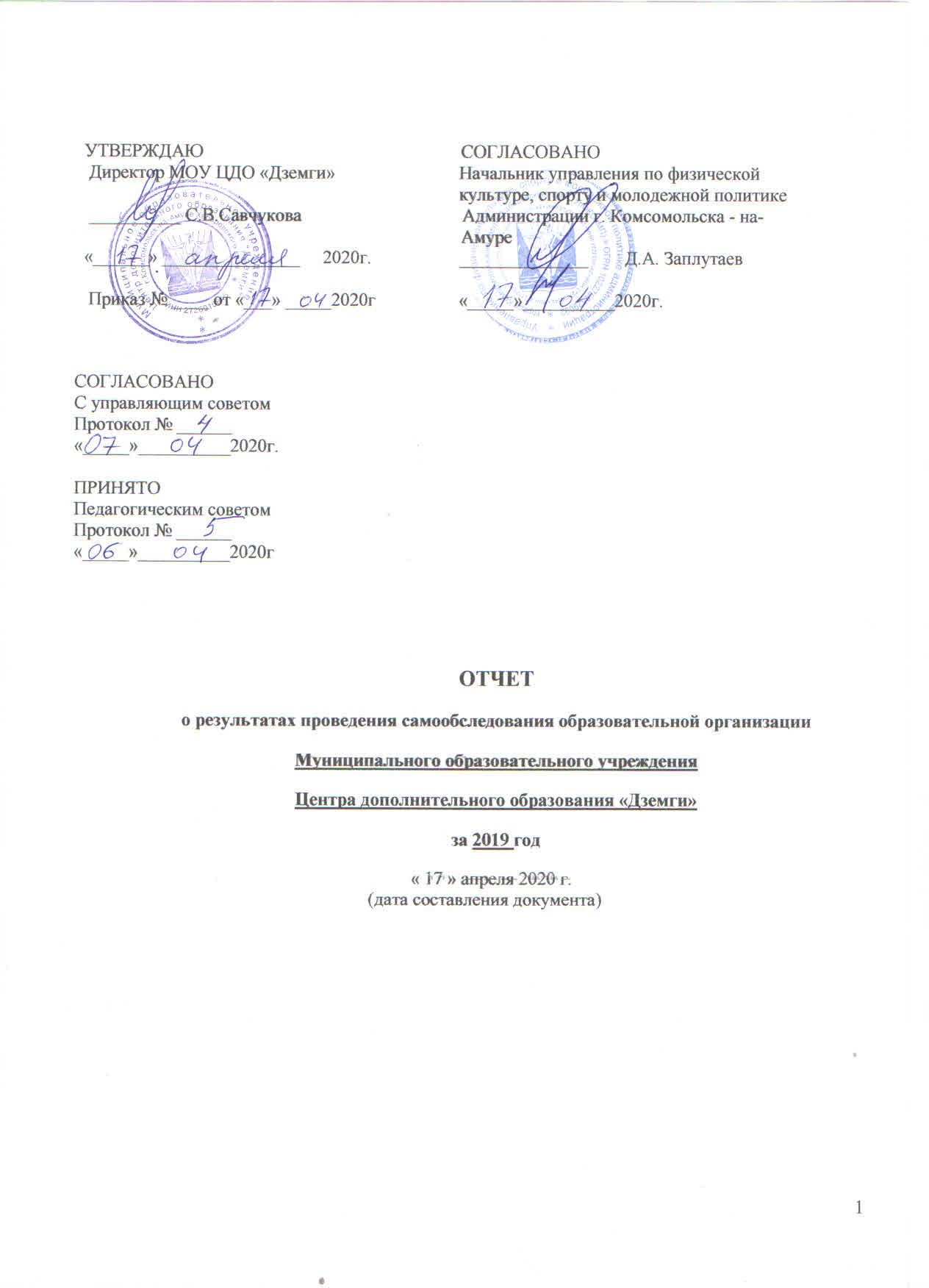 Содержание1. Анализ показателей деятельности муниципального образовательного учреждения  Центра дополнительного образования «Дземги» за 2019 год2. Аналитическая частьЦель самообследования: обеспечение доступности и открытости информации о состоянии развития организации и подготовка отчета за 2019 годИсточники информации:Нормативно-правовые документы, рабочие документы, регламентирующие направления деятельности МОУ ЦДО «Дземги» (аналитические материалы, планы и анализы работы, программы, расписания занятий, статистические данные).Результаты анкетирования участников образовательного процесса (определения степени удовлетворенности образовательным процессом).Общие сведения об учрежденииМуниципальное образовательное учреждение Центр дополнительного образования «Дземги» (далее МОУ ЦДО «Дземги»).Юридический адрес с указанием индекса и телефона:681018, Российская Федерация, Хабаровский край, г. Комсомольск-на-Амуре, ул. Амурская, дом 4, тел. 25-68-70.Информационная справка об учреждении: Муниципальное образовательное учреждение дополнительного образования детей Детско – юношеский центр «Дземги» был создан в 1991году. 1991 год – Детско-юношеский центр «Дземги»1996 год – Муниципальное учреждение Детско-юношеский центр «Дземги»2004 год – Муниципальное образовательное учреждение дополнительного образования детей Детско-юношеский центр «Дземги».2016 год – Муниципальное образовательное учреждение Центр дополнительного образования «Дземги»Полное наименование ОУ в соответствии с Уставом – муниципальное образовательное учреждение Центр дополнительного образования «Дземги».Адрес: юридический – 681018 Хабаровский край г. Комсомольск-на-Амуре, ул. Амурская, д.4фактический - 681018 Хабаровский край г. Комсомольск-на-Амуре, ул. Амурская, д.4  Телефон: 8 (4217) 25-68-70  e-mail: , сайт: http://дземги.рф/Устав: Устав утвержден Постановлением администрации г. Комсомольска-на-Амуре  № 3689-па от  16.12.2015 г., в новой редакции.        Учредитель: администрация г. Комсомольска-на-Амуре.Свидетельство о постановке на учет в налоговом органе серия 27  № 002231869 выдано инспекцией ФНС России по г. Комсомольску-на-Амуре Хабаровского края  подтверждает постановку юридического лица на учет 24 октября 1996 года. ИНН 2726010845.Свидетельство о внесении записи в Единый государственный реестр юридических лиц от 26 декабря 2015 года за основным государственным регистрационным номером (ОГРН) 1022700521018 Инспекцией Федеральной налоговой службы по г. Комсомольске-на-Амуре Хабаровского края.          Лицензия серия 27Л01 № 0001321  регистрационный  №2222 от 19 февраля 2016 г. на право ведения образовательной деятельности. Срок действия лицензии бессрочно.Учреждение осуществляет бесплатное обучение, исходя из государственной гарантии прав граждан на получение бесплатного образования. Образовательная деятельность осуществляется во время, свободное от занятий детей и молодежи в общеобразовательных учреждениях, с учетом  утвержденных  учебных планов и дополнительных образовательных программ.Муниципальное образовательное учреждение Центр дополнительного образования «Дземги» г. Комсомольска-на-Амуре, реализующий дополнительные  образовательные (общеразвивающие) программы художественной, технической, физкультурно-спортивной и социально-педагогической направленности.Муниципальное образовательное учреждение Центр дополнительного образования «Дземги» г. Комсомольска-на-Амуре осуществляет свою деятельность в соответствии с Конвенцией о правах ребенка; Всеобщей декларацией о правах человека; Законом Российской Федерации «Об образовании в РФ»; Типовым положением об образовательном учреждении дополнительного образования детей; Уставом МОУ ЦДО «Дземги»; КЗОТ РФ.МОУ ЦДО «Дземги» - учреждение дополнительного образования, основным предназначением которого является «реализация в соответствии с муниципальным заданием программ дополнительного образования, организация занятости и досуга для детей и молодежи (молодежная политика)». Работа Центра «Дземги» направлена на предоставление широкого спектра качественных дополнительных образовательных услуг, способствующих развитию индивидуальных особенностей, возможностей, способностей и интересов всех субъектов образовательного процесса.Кроме того, объединения Центра определяют приоритеты собственной деятельности на удовлетворение социального заказа на разнообразные образовательные услуги, оздоровление детей в условиях города, работу с одаренными детьми, детьми с ограниченными возможностями и детьми асоциального поведения, а также их социальную защиту и профессиональную ориентацию. Целью образовательной деятельности педагогического сообщества работников МОУ ЦДО «Дземги» является: реализация дополнительных образовательных программ и услуг в интересах личности, общества, и государства.Развитие образования в МОУ ЦДО «Дземги» опирается на решение следующих задач: - изучение интересов и потребностей обучающихся детей и потенциальных заказчиков социального окружения; - формирование условий для создания единого образовательного пространства; - внедрение культурно и социально ориентирующих воспитательных технологий; - внедрение и развитие инновационных педагогических технологий; - формирование социальной  активности и грамотности; непрерывное расширение видов творческой деятельности; - расширение видов образовательной деятельности, связанных с допрофессиональными интересами воспитанников; - создание условий для привлечения к занятиям большего числа обучающихся среднего и старшего возраста, через реализацию дополнительных образовательных программ и услуг в интересах личности и общества; - совершенствование досуговой деятельности, каникулярного времени и летнего отдыха детей; - формирование культуры здорового образа жизни обучающихся, (профилактика наркомании, алкоголизма и правонарушений); - создание условий для развития патриотизма, воспитания любви, бережного отношения к природе, уважение к истории и культуре своего и других народов.2.1. Система управления учрежденияУправление МОУ ЦДО «Дземги» осуществляется в соответствии с законом Российской Федерации «Об образовании» и Уставом на принципах демократичности, открытости, единства единоначалия и коллегиальности, объективности и полноте используемой информации, приоритета общечеловеческих ценностей, охраны жизни и здоровья человека, свободного развития личности. Формами самоуправления являются Управляющий совет, педагогический совет, общее собрание трудового коллектива центра.Управляющий совет представляет интересы всех участников образовательного процесса: родителей (законных представителей), педагогических работников, обучающихся. Определяет стратегию развития центра, утверждает программу развития, принимает важнейшие решения по различным направлениям деятельности центра.Педагогический совет рассматривает педагогические и методические вопросы, вопросы организации учебно-воспитательного процесса, изучение и распространение передового педагогического опыта.Общее собрание трудового коллектива имеет право обсуждать коллективный договор, обсуждать и принимать правила внутреннего трудового распорядка, Устав МОУ ЦДО «Дземги» для внесения их на утверждение.В центре созданы и функционируют структурные подразделения:•	Методический совет – коллективный общественный профессиональный орган, объединяющий на добровольной основе членов педагогического коллектива МОУ ЦДО «Дземги» в целях осуществления руководства методической деятельностью. Методический совет координирует работу, направленную на развитие научно-методического обеспечения образовательного процесса, инноваций, опытно-экспериментальной деятельности и научно-исследовательской деятельности педагогического коллектива. Членами методического совета могут являться директор, заместитель директора по учебно-воспитательной работе, методист, педагоги МОУ ЦДО «Дземги», а также приглашенные лица из других учреждений образования, науки, культуры и т.п.;•	Методические объединения – заместитель директора по учебно-воспитательной работе, методист, педагоги дополнительного образования по направленностям образовательных программ, педагоги-организаторы.Управленческий аппарат сформирован, распределены функциональные обязанности между членами администрации, регламентируемые приказом по центру.Функциональные обязанности, распределенные среди членов администрации, обеспечивают режим жесткого функционирования и гибкого развития, однако все члены администрации владеют всеми основными вопросами, в случае необходимости осуществляют замену. Это обусловлено достаточным уровнем управленческой культуры, владением современными информационными технологиями. Информационно-аналитическая деятельность администрации центра осуществляется при помощи компьютерной локальной сети внутри учреждения, имеется выход в Интернет. Накопление, обобщение материалов по различным направлениям деятельности центра осуществляется при проведении внутри центровского контроля и обсуждении на оперативных совещаниях, методическом совете или методических объединениях, совещаниях при директоре, проходящих регулярно по плану. Документация центра представлена справками директора и заместителей директора, протоколами педагогического и методического советов, совещаний при директоре, книгами приказов по основной деятельности и обучающимся,  планами и анализом работы за год, программами образовательного учреждения.Контрольно-диагностическая и коррекционная функции управления осуществляются администрацией через организацию  внутреннего контроля. Диагностика текущего состояния дел позволяет обобщить положительный опыт, выявить существующие проблемы, выбрать наиболее адекватные и результативные способы решения проблем. Внутренний контроль призван в конечном счете повысить качество образования. Осуществление контроля ведется по следующим направлениям:Состояние знаний, умений и навыков обучающихся;Состояние преподавания учебных предметов;Ведение  документации центра;Реализация учебного плана;Организация начала учебного года;Выполнение требований по охране труда, безопасности жизнедеятельности, правил пожарной безопасности;Организация работы по сохранению контингента;Посещаемость учебных занятий;Организация каникул;Работа педагогов-организаторов;По итогам контроля (используются разные виды контроля) составляются аналитические справки, принимаются управленческие решения, осуществляется контроль выполнения принятых решения и исправления недостатков. Педагогический анализ и годовой план работы центра сбалансированы. На совещаниях при директоре уточняются еженедельные выборки плана с последующим анализом и коррекцией, заслушиваются аналитические справки, отчеты по различным направлениям деятельности. В связи с переходом на НСОТ разработаны и утверждены показатели и критерии эффективности труда по каждой категории сотрудников. Один раз в месяц проходят заседания комиссии по установлению стимулирующих надбавок.В рамках решения проблем организационного характера особое внимание  уделяется сотрудничеству учреждений  дополнительного образования с учреждениями образования, культуры и спорта, поскольку проблемы взаимодействия решаются и на межучережденческом уровне. Это отвечает требованиям изменившейся социально-экономической, культурной ситуации в стране и требует поиска новых подходов к содержанию и формам взаимодействия школы с социокультурной средой. Учебный план МОУ ЦДО «Дземги» – нормативный правовой акт, устанавливающий перечень реализуемых дополнительных образовательных программ, объем учебного времени, отводимого на их изучение по годам обучения. Учебный план  позволяет обеспечить оптимальную систему управления качеством дополнительного образования, осуществлять функционирование в едином образовательном пространстве.Учебный план МОУ ЦДО «Дземги» на 2019 год разработан в соответствии со следующими нормативными документами:- Федеральным законом «Об образовании в Российской Федерации»;- Уставом;- Программой развития;- Типовым положением об образовательном учреждении дополнительного образования детей и взрослых (утв. приказом Министерства образования и науки РФ от 26 июня 2012 г. N 504); - Санитарно-эпидемиологическим требованиям к учреждениям дополнительного образования детей (внешкольным учреждениям) (СанПиН  2.4.4.3172-14, утв. Постановлением Главного государственного санитарного врача РФ от 04.07.2014 №41).Учебный план ориентирован на решение следующих задач:-  обеспечение гарантий права ребенка на дополнительное образование;- творческое развитие личности и реализация с этой целью программ дополнительного образования в интересах личности ребенка, общества, государства;-  развитие мотивации личности к познанию и творчеству;- формирование общей культуры личности обучающихся, их адаптация к жизни в обществе;- обеспечение необходимых условий для личностного развития, укрепления здоровья, профессионального самоопределения и творческого развития обучающихся;- создание каждому воспитаннику условий для возможно более полного развития творческих способностей, ситуацию успеха, а также широкий общекультурный эмоционально значимый фон;- устранение  психофизические перегрузки в условиях образовательной среды;- развитие познавательных потребностей, определяемых расширением объема знаний в т.ч. в областях, выходящих за рамки дополнительных общеобразовательных общеразвивающих программ, содействовать выбору индивидуального образовательного пути ребенка, его самореализации;-  формирование нравственно-эстетической отзывчивости;- организация содержательного досуга.Дополнительные общеобразовательные общеразвивающие программы включают в себя: пояснительную записку, перечень разделов и тем занятий, количество часов по каждой теме с разбивкой на теоретические и практические виды деятельности, список используемой литературы для обучающихся и педагога.Основным способом организации деятельности обучающихся является их объединение в учебные группы – объединения, с общими интересами, которые совместно обучаются по единой дополнительной образовательной программе в течение определенного времени. Каждый обучающийся может заниматься в одной или нескольких группах. Численный состав групп зависит от возраста обучающихся, года обучения, специфики деятельности, дополнительной общеобразовательной программы. Продолжительность освоения программы по годам определяется педагогом в соответствии с уставом МОУ ЦДО «Дземги», запросами обучающихся и родителей (законных представителей), с учетом социального заказа. Дополнительные общеобразовательные общеразвивающие программы МОУ ЦДО «Дземги» согласованы с педагогическим (методическим) советом учреждения и утверждены руководителем МОУ ЦДО «Дземги».Продолжительность учебного года –36-х учебных недель. Учебный год делится на 2 учебных полугодия. Продолжительность учебного занятия соответствует академическому часу и устанавливается в зависимости от возрастных и психофизиологических особенностей, допустимой нагрузки обучающихся с учетом санитарных норм и правил, утвержденных СанПиНом 2.4.2.3172-14 «Санитарно-эпидемиологические требования к устройству, содержанию и организации режима работы образовательных организаций дополнительного образования детей» от 04.07.2014 г. № 41 и составляет:для детей дошкольного возраста (4-7 лет) занятия в объединениях проводятся в течение 30-35 минут не более 6 академических часов в неделю, перерыв не менее 10-15 минут между занятиями;младшего школьного возраста по 2 академических часа не более 2-х раз в неделю;среднего и старшего школьного возраста 1-2 академических часа не более 2-3 раз неделю.Продолжительность каждого занятия для обучающихся школьного возраста составляет 40-45 минут, перерыв 10-15 минут.Перерыв между учебными занятиями составляет 10-15 минут. В зависимости от психолого-педагогических характеристик и возрастных особенностей обучающихся, дополнительных общеобразовательных программ продолжительность занятий составляет:Для  групп дополнительного образования:1-й год обучения: 1-4 академических часа;2-й год обучения: 4-6 академических часов;3-й и последующие года обучения: 4-9 академических часа.группы детей в рамках реализации программы «Одаренные дети», для детей с особыми возможностями и уровнем развития: 1-4 академических часа;группы детей с ОВЗ, особыми возможностями и уровнем развития: 1-2 академических часа;Аудиторная учебная нагрузка обучающихся соответствует минимальной обязательной и не превышает предельно допустимую аудиторную учебную нагрузку согласно нормам санитарно-эпидемиологических правил и нормативов, санитарно-эпидемиологические требования к учреждениям дополнительного образования детей (внешкольные учреждения) «Санитарно-эпидемиологические правила и нормативы» (СанПиН 2.4.4.3172-14), рекомендациям Министерства образования и науки РФ.На занятиях объединений формируются учебно-познавательные,  коммуникативные, проектные, проектно-исследовательские компетенции, развиваются художественно-творческие способности, творческое мышление (ассоциативно-образное, техническое, художественное). Одной из важнейших задач обучения, во всех объединениях по направлениям деятельности обучающихся, является развитие у воспитанников через конструирование, моделирование, прогнозирование, проектирование и исследование - их природных задатков, возможностей, способностей. Выводы. Показателями эффективного управления являются результаты деятельности центра по следующим составляющим:отсутствует количество обучающихся, оставленных на повторный курс, повысились результаты участия в олимпиадах, конкурсах, соревнованиях;улучшились межличностные отношения, нет конфликтов между участниками образовательного процесса;прослеживается взаимосвязь между процессом управления и личностным ростом участников образовательного процесса.2.2. Учебно-методическая работаПедагогический коллектив центра работает по методической теме  «Развитие профессиональных компетентностей педагога как фактор достижения современного качества образования в условиях центра дополнительного образования», которая ориентирована на раскрытие и развитие творческого потенциала педагогов, повышение их профессионального роста, формирование мотивации у обучающихся к обучению и интенсификацию образовательного процесса.Результатом реализация методической работы Центра стало развитие и формирование у обучающихся социально значимых качеств личности: гуманности, способности к ориентированию в мире интерсоциальных, духовных ценностей; индивидуально значимых способностей к ориентированию в жизненных ситуациях, умений принимать решения.Для эффективной реализации данной методической темы разработан перспективный план  работы учреждения по методической теме.В нем отражены: основное содержание, формы и виды методической работы. По ходу осуществления деятельности план может корректироваться и изменяться. Этапы выполнения плана, как и его корректировка, обсуждаются с педагогами на методических советах Центра.Для решения поставленных задач в 2019 году в МОУ ЦДО «Дземги» руководителями и  членами МО использовались следующие формы работы: - групповые: педагогический совет, семинары, методическое объединение педагогов, консультации, открытые занятия, мастер-классы; - индивидуальные: наставничество (педагоги I и высшей КК оказывали методическую помощь молодым специалистам), индивидуальные консультации, публикации, участие в интернет-сообществах, самообразование.Анализ и внедрение современных методик обучения и воспитания, решение проблем, связанных с повышением профессионального мастерства педагогов нашли отражение в проведенных в МОУ ЦДО «Дземги» семинарах, мастер-классах. Необходимым условием повышения профессионального уровня педагога является его работа по самообразованию. Индивидуальная самообразовательная работа осуществляется с помощью изучения литературы, осмысления передового опыта, общения с педагогами других образовательных учреждений и обобщения собственной практической деятельности. Педагоги учреждения определяют для себя темы самообразования, связанные с изучением и внедрением в практику элементов новых педагогических технологий, формированием исследовательских умений обучающихся, развитием творческих способностей детей и молодежи. Образовательный процесс в центре выстраивается в рамках Образовательной программы Центра, осуществляемой через реализацию дополнительных общеобразовательных программ по направленностям, обеспечивающим выполнение информационной, обучающей, воспитывающей, развивающей, социализирующей, релаксационной функций. Содержание реализуемых дополнительных общеобразовательных программ было приведено в соответствие с основными положениями Федерального закона «Об образовании в Российской Федерации» от 29 декабря 2012 г № 273-ФЗ, Федеральной целевой программой «Развитие дополнительного образования детей в Российской Федерации до 2020 года», Приказа Министерства образования и науки РФ от 09.11.2018 №106 «Об утверждении порядка организации и осуществления образовательной деятельности по дополнительным общеобразовательным программам», Письма от 18.11.2015 г. №09-3242 Министерства образования и науки РФ «О примерных требованиях к программам дополнительного образования детей», Санитарно-эпидемиологических правил и нормативов СанПиН 2.4.4.3172-14 «Санитарно-эпидемиологические требования к устройству, содержанию и организации режима работы образовательных организаций дополнительного образования детей», утвержденных постановлением Главного государственного санитарного врача РФ от 04.07.2014г. №41, Положения о дополнительной общеобразовательной программе, реализуемой в Хабаровском крае от 26.09.2019г.  №383П.Образовательная деятельность по дополнительным общеобразовательным программам выстроена по единой стратегии и направлена на: - формирование и развитие творческих способностей детей и молодежи;- удовлетворение индивидуальных потребностей обучающихся в интеллектуальном, художественно-эстетическом, нравственном и интеллектуальном развитии, а также в занятиях физической культурой и спортом; - формирование культуры здорового и безопасного образа жизни, укрепление здоровья обучающихся; - выявление, развитие и поддержку талантливых обучающихся, а также лиц, проявивших выдающиеся способности; - удовлетворение индивидуальных потребностей обучающихся с ОВЗ;- профессиональную ориентацию обучающихся; - социализацию и адаптацию обучающихся к жизни в обществе; - формирование общей культуры обучающихся; - взаимодействие педагога дополнительного образования с семьей.Образовательный процесс и воспитательная деятельность в Центре основываются на программном обеспечении, которое характеризуется постепенно усложняющейся деятельностью обучающихся творческих объединений, что способствует повышению творческого потенциала и самоопределению в выборе будущей профессии. МОУ ЦДО «Дземги» осуществляет образовательную и воспитательную деятельность в 34 объединениях, реализует 31 дополнительную общеобразовательную (общеразвивающую) программу: 10 программ художественной направленности, 10 программ  физкультурно-спортивной направленности, 3 – технической и 8 программ социально-педагогической направленности.В 2019 учебном году были реализованы 5 (16%) новых общеобразовательных общеразвивающих программ, соответствующие запросам и потребностям обучающихся и их родителей (законных представителей) в дополнительных образовательных услугах:«Раз  - словечко, два - словечко»;«От звука к слову»;«Лепим вместе»;«Занимательная физкультура»;«Ритмопластика».Содержательная характеристика раскрывает общеобразовательную программу в различных направлениях как своеобразный «маршрут» воспитанника в системе дополнительного образования. Педагоги, авторы-составители программ, ориентируются на потребности и способности воспитанника с учетом его личностных особенностей, на развитие умственных, творческих и физических способностей с целью их адаптации и социализации. Дополнительные общеобразовательные  программы педагогов направлены не только на обучение, характеризующееся приобретением теоретических знаний, практических умений и навыков, но и на развитие у обучающихся фантазии, зрительного восприятия, интеллектуальных способностей, эмоциональных, нравственно-волевых и социально-личностных качеств.С целью внедрения в практику личностно-ориентированного метода обучения, обеспечивающего индивидуальную образовательную траекторию и «ситуацию успеха»  каждого обучающегося в Центре реализуются комплексные долгосрочные дополнительные общеобразовательные программы:  шоу-группы «Пластилин», Клуба юных моряков «Алые паруса» им. адмирала Г.И. Невельского, подготовки детей к школе «Буквоешка».  Данные программы объединили ряд программ, имеющих общие цели и задачи, что положительно сказывается на качественном уровне образовательного результата. Внедрение в образовательную деятельность комплексных и авторских дополнительных общеобразовательных программ стало возможно в результате непрерывного повышения профессионального уровня педагогов, развития их творческого потенциала.Диаграмма 1. Программно-методическое обеспечение образовательной деятельностиСодержательная характеристика раскрывает общеобразовательную программу в различных направлениях как своеобразный «маршрут» обучающегося в системе дополнительного образования. Педагоги, авторы-составители программ, ориентируются на потребности и способности обучающегося с учетом его личностных особенностей, на развитие умственных, творческих и физических способностей.Дополнительные общеобразовательные общеразвивающие программы МОУ ЦДО «Дземги» по срокам реализации в 2019 годуДиаграмма 2. Классификация общеобразовательных дополнительных  программ МОУ ЦДО «Дземги» по сроку реализацииВ Центре дополнительного образования «Дземги» принимаются дети, подростки и молодежь в возрасте  от 4 до 18 лет и  старше, при отсутствии медицинских противопоказаний.Прием осуществляется по принципу общедоступности образования, в соответствии с их пожеланиями, наклонностями,  с учетом состояния здоровья, возможностей.  При  приеме в хореографические и спортивные объединения необходимо медицинское заключение о состоянии здоровья ребенка.Услугами дополнительного образования в 2019 году охвачено 1615 человек, что составляет 100% от выполнения муниципального задания МОУ ЦДО «ДземгиПри приеме обучающегося родители (законные представители) знакомятся с Уставом центра, лицензией на право ведения образовательной деятельности, дополнительными общеобразовательными программами, реализуемыми  центром, и другими документами, регламентирующими организацию образовательного и воспитательного процесса, в том числе режимом занятий обучающихся, порядком регламентации и оформления отношений МОУ ЦДО «Дземги» и обучающихся, воспитанников и (или) их родителей (законных представителей).Вывод: Данная структура центра соответствует функциональным задачам муниципального образовательного учреждения и Уставу центра.2.3.  Кадровое обеспечение. Система повышения квалификации	В центре работает сплоченный профессионально-компетентный коллектив педагогов. Одной из первостепеннейших задач центра является обеспечение оптимального уровня квалификации педагогических кадров, необходимого для успешного развития центра, создание системы непрерывного педагогического образования. Центр полностью укомплектован педагогическими кадрами и административно-техническим персоналом. В коллективе большую часть работающих составляют сотрудники 25-40 лет, имеющие творческий потенциал, опыт работы и способные успешно реализовывать поставленные задачи. Всего в учреждении педагогических работников 30 человек.Значительная часть педагогов МОУ ЦДО «Дземги» имеет награждения и благодарности на уровне города, края, России.Эффективность деятельности МОУ ЦДО «Дземги», качество результативности работы во многом зависят от кадрового потенциала, от профессионально-педагогической компетенции и творческой активности педагога. Администрация  МОУ ЦДО «Дземги» создает оптимальные условия для творческого труда педагогического коллектива, одновременно проявляя заботу о развитии личности.Таблица 1Показатели численности кадрового состава МОУ ЦДО «Дземги»Таблица 2Распределение педагогического состава МОУ ЦДО «Дземги»по стажу работы в учреждении 	В центре большинство педагогов со стажем более трех лет, что  свидетельствует об улучшении условий для профессионального роста и совершенствование педагогического мастерства, за счет  работы методических объединений, системы  наставничества и школы аттестующего педагога.Таблица 3Возрастной состав педагогов МОУ ЦДО «Дземги»                Средний возраст педагогов центра «Дземги» составляет 39 лет, что составляет более 60% от общего педагогического  состава. Диаграмма 3. Средний возраст педагогов МОУ ЦДО «Дземги» в 2019 годуТаблица 4Уровень образования педагогических работниковВ 2019 году  количество педагогов, имеющих среднее  специальное образование уменьшилось, в связи с получением ими высшего  профессионального образования.               Диаграмма 4. Уровень образования педагогов МОУ ЦДО «Дземги» в 2019 годуПрофессиональный рост педагогических работников осуществляется через такие формы работы как аттестация, курсы повышения квалификации, профессиональную переподготовку. Комплексной оценкой уровня квалификации, педагогического профессионализма и продуктивности деятельности работников учреждения является аттестация педагогических кадров. В 2019 году высшую квалификационную категорию получил 1 человек, без категории 7 человек, стаж работы которых менее 2-х лет. Итоги аттестации  2019 года представлены в таблице:Таблица 5Квалификация педагогических работниковДиаграмма 5. Квалификационный уровень педагогов МОУ ЦДО «Дземги»В постоянном поле зрения администрации МОУ ЦДО «Дземги» находятся вопросы повышения профессионализма педагогических кадров, так как от этого зависит качество предоставляемых дополнительных образовательных услуг. В центре существует перспективный план повышения квалификации педагогических работников, согласно которому 100% педагогов имеют курсы повышения квалификации.Таблица 6Повышение квалификации                        Свой профессиональный уровень квалификации, знаний нормативно-правовых аспектов деятельности педагоги повышают на курсах повышения квалификации при КГБОУ ДПО «ХК ИРО», участием в практико-ориентированных семинарах, мастер-классах, конференциях, самообразованием, работой с научной, научно-методической литературой, периодическими изданиями профессиональной направленности. Одной из главных задач деятельности Центра является создание благоприятных условий для творческой самореализации педагогов, уровня профессионализма,  квалификации. Выводы.  В 2019 году процент аттестованных педагогов увеличился. Несмотря на обновление и омоложение кадров, администрация МОУ ЦДО «Дземги» держит на постоянном контроле уровень профессионализма педагогического состава учреждения, оказывает методическую помощь при прохождении аттестации, создает условия для повышения квалификации педагогов, профессионального роста, повышения уровня педагогического мастерства. Педагоги центра посещают обучающие семинары, участвуют в работе научно-практических конференций различного уровня, знакомятся с опытом коллег из других учреждений дополнительного образования, посещая открытые мероприятия и работая в творческих группах.Повышению профессионального мастерства способствует курсовая переподготовка педагогов. В учреждении создана система повышения квалификации, которая позволяет совершенствовать педагогическое мастерство. Составлен перспективный план повышения квалификации, собраны статистические данные о курсовой подготовке педагогических кадров за последние три года, отслеживается эффективность курсовой подготовки. Эффективность подтверждается разработкой дополнительных общеобразовательных программ, методических рекомендаций, а также публикациями педагогов.В течение 2019 года 13 работников учреждения являлись слушателями различных курсов повышения квалификации, в том числе и  дистанционных.          2.4. Характеристика контингента воспитанников В Центр дополнительного образования «Дземги» принимаются дети, подростки и молодежь в возрасте  от 4 до 18 лет и  старше, при отсутствии медицинских противопоказаний. Прием осуществляется по принципу общедоступности образования, в соответствии с их пожеланиями, наклонностями,  с учетом состояния здоровья, возможностей.  При  приеме в хореографические и спортивные объединения необходимо медицинское заключение о состоянии здоровья ребенка. С 2019 года обучающиеся от 5 до 18 лет принимаются, предоставляя сертификат учета персонифицированного дополнительного образования, по программам, прошедшим сертификацию.Услугами дополнительного образования в 2019 году охвачено 1548 человек, что составляет 100% от выполнения муниципального задания МОУ ЦДО «Дземги». Анализ контингента обучающихся в Центре «Дземги» свидетельствует о стабильно высоком уровне востребованности дополнительных общеобразовательных программ физкультурно-спортивной, художественной и социально-педагогической направленности.Диаграмма 6. Анализ контингента обучающихся по направленностям общеобразовательных программВозрастной контингент обучающихсяВозрастной контингент обучающихся отличается в образовательном и воспитательном процессах обучения в МОУ ЦДО «Дземги». Образовательная деятельность центра, в большей степени,  направлена на детей и подростков дошкольного и школьного возраста.Диаграмма 7. Анализ контингента обучающихся по возрастному признаку (образовательная деятельность ПДО)Как видно из диаграммы, популярными услугами центра пользуются, в основном, обучающиеся 10-17 лет и 4-9 лет, что составляет более половины контингента обучающихся центра.В то же время воспитательной деятельностью центра заняты и подростки, и молодежь от 14-18 лет и старше.Диаграмма 8. Анализ контингента обучающихся по возрастному признаку (воспитательная деятельность ПО, молодежная политика)Численность  обучающихся  на протяжении всего календарного года оставалась стабильной, лишь с небольшим процентом отсева  в допустимых пределах. Выводы. Анализируя данные возрастного состава можно сделать следующие выводы:наибольшее количество обучающихся в образовательной деятельности в возрасте 10-14 лет и 4-9 лет, что обусловлено заинтересованностью их родителей в получении детьми дополнительных образовательных услуг и в занятости ребенка в свободное время;воспитательной же деятельностью (молодежная политика), охвачены воспитанники  подросткового возраста и молодежь старше 10 лет, что связано с направленностью молодежных общественных объединений и клубов Центра, по приоритетным направлениям молодежной политики.Общая численность обучающихся 1548 человек.  Как и в 2018 году, количество групп в образовательной деятельности изменяется в связи  с набором групп первого года обучения и переходом на последующие года обучения.  В течение календарного года основная причина выбытия обучающихся –  выезд за пределы города и перемена места жительства. 2.5. Содержание образовательной деятельностиУчебный план МОУ ЦДО «Дземги»  обеспечивает региональные особенности содержания образования и индивидуальные потребности обучающихся; позволяет приобщить обучающихся к общекультурным и национально значимым ценностям, формировать систему предметных навыков и личностных качеств, соответствующих требованиям дополнительного образования.  Учебный план способствует совершенствованию образовательного процесса, повышению качества обучения воспитанников, реализации принципов вариативности, преемственности и светскости.Образовательный процесс в МОУ ЦДО «Дземги» в 2019 году осуществлялся в соответствии с годовым календарным графиком учебного процесса, утвержденным директором. Начало учебного года 1 сентября, окончание учебного года - 31 мая. В 2019 году центр работал 7 дней в неделю с 09.00 до 20.00 часов согласно расписанию. В объединениях ЦДО «Дземги» обучаются дети и подростки в возрасте 4-18 лет и молодежь. Организация образовательного процесса (в том числе начало и окончание учебного года, продолжительность каникул)  регламентируется: учебным планом, календарным графиком учебного процесса, утвержденным директором. Предельная недельная учебная нагрузка на одного обучающегося устанавливается в соответствии с учебным планом, возрастными и психофизическими особенностями обучающихся, нормами СанПиН.Единицей измерения учебного времени и основной формой организации учебного процесса в МОУ ЦДО «Дземги» является занятие. Формами промежуточной аттестации могут быть: зачет, тестирование, выставка, концерт, сдача нормативов и др. Перевод обучающихся на следующий год обучения осуществляется приказом директора Центра. Учебный план является основным документом, отвечающим всем требованиям для выполнения образовательных программ, адаптированных к организации педагогического процесса. В учебном плане определяется максимальный объем учебной нагрузки, распределяется учебное время.Деятельность педагогов дополнительного образования направлена на реализацию дополнительных общеобразовательных общеразвивающих программ, ведение журналов учета работы.Регулярно, по утвержденному графику, проводится контроль образовательного процесса в объединениях ЦДО «Дземги» со стороны зам. директора по УВР, методиста (по программно-методическому обеспечению занятий, выполнению педагогами общеобразовательных программ), проверяются журналы учета работы. В 2019 году проведены 24 проверки наполняемости объединений и программно-методического обеспечения занятий в объединениях центра.В каникулярное время в МОУ ЦДО «Дземги» работал лагерь с дневным пребыванием детей. Все мероприятия проводились согласно программе лагеря «Кинокампус». В отдельных объединениях осуществлялись иные формы организации занятий: экскурсии, конкурсы, выставки, выходы в кино, театр, на природу. Кроме того, для обучающихся городских оздоровительных лагерей в межсезонные каникулы проводились массовые мероприятия.В Центре «Дземги» созданы необходимые условия для занятий творчеством, получения доступного дополнительного образования всем желающим, проживающим в городе.МОУ ЦДО «Дземги» обеспечивает прием граждан в возрасте от 4 до 18 лет и старше. Прием в кружки, секции и объединения Центра «Дземги» осуществляется на основе свободного выбора детьми и их родителями (законными представителями) коллектива или объединения при отсутствии противопоказаний по состоянию здоровья для избранного вида деятельности. Каждый обучающейся имеет право заниматься в нескольких объединениях, менять их.В Центре занимаются обучающиеся всех ступеней образования, одаренные дети, дети-инвалиды, дети-сироты, дети из многодетных и малообеспеченных семей, детских домов, школ-интернатов, учреждений для детей, находящихся в трудной жизненной ситуации. Процедура приема предусматривает предоставление обучающимся и родителям (законным представителям) информации о спектре образовательных услуг, предоставляемых Центром, для выбора общеобразовательной программы в соответствии с возрастом и желаемым направлением деятельности, а также ознакомление с лицензией на право ведения образовательной деятельности, Уставом  и другими документами, регламентирующими организацию образовательного процесса. Зачисление в Центр оформляется приказом директора.Уникальность Центра заключается не только в том, что он предоставляет дополнительные образовательные услуги, но и осуществляет реализацию молодежной политики в городе, организует досуговую деятельность в городе и на отдаленных жилмассивах.В учреждении уделяется внимание учащимся с повышенными образовательными потребностями, к которым относятся:- обучающиеся, входящие в состав творческих групп;- обучающиеся, показывающие высокие результаты на мероприятиях муниципального, регионального, федерального уровня (учет по итогам участия в мероприятиях).В организации образовательного процесса МОУ ЦДО «Дземги» отражаются следующие основополагающие принципы:Принцип гуманизации, предполагающий такую организацию учебного процесса, при которой создаются условия для самовыражения, самоопределения, саморазвития обучающихся. Исходной позицией такого подхода является видение воспитанника не объектом, а субъектом обучения. Общеобразовательная программа предусматривает возможность разработки индивидуального образовательного маршрута для обучающихся с ОВЗ, инвалидов и одаренных детей, подростков  и молодежи. Принцип учета возрастных психо-физиологических особенностей предусматривает особый подход к организации, выбору форм, технологий в соответствии с полом, возрастом, состоянием здоровья и психологическим развитием обучающихся.Принцип непрерывности, определяющий как логику выстраивания отдельных предметов, так и реализацию основополагающего подхода в дополнительном образовании: немногое многим на первых этапах обучения, многое немногим - на последнем. Результаты образовательной деятельности отслеживаются посредством текущего контроля в течение учебного года, через проведение промежуточной и итоговой аттестации реализации дополнительных общеобразовательных программ в конце учебного года. Цель текущего контроля и аттестаций – выявление уровня обученности, развития способностей обучающихся и их соответствие прогнозируемым результатам дополнительной общеобразовательной программы.Задачи текущего контроля и аттестаций:- определение уровня теоретической подготовки обучающихся в конкретной образовательной области;- выявление степени сформированности практических умений и навыков обучающихся в выбранном ими виде деятельности;- соотнесение прогнозируемых и реальных результатов учебно-воспитательной работы;- анализ полноты реализации дополнительной общеобразовательной программы;- выявление причин, способствующих или препятствующих полноценной реализации дополнительной общеобразовательной программы;- внесение необходимых корректив в содержание и методику образовательной деятельности объединения.Используемое в центре  программно-методическое обеспечение позволило в полном объеме  выполнить учебный план. Дополнительные общеобразовательные общеразвивающие программы педагогов разрабатывались в соответствии с локальным актом «Положение о дополнительных  общеобразовательных общеразвивающих  программах».	Расписание учебных занятий, проведение воспитательных мероприятий,  составлялось с учетом  требований СанПиН. 	Дополнительные общеобразовательные общеразвивающие программы по всем образовательным направленностям, в том числе теоретическая и практическая части программ, выполнены в полном объеме.Выводы.Учебный план соответствует заявленным дополнительным общеобразовательным общеразвивающим программам в части реализации программ дополнительного образования.Программное обеспечение учебного плана соответствует уровню и направленности реализуемых дополнительных общеобразовательных общеразвивающих программ.2.6. Сведения об исполнении муниципального задания на оказание муниципальных услугДля реализации Муниципального задания в МОУ ЦДО «Дземги», образовательная деятельность осуществлялась в 124 учебных группах по четырем образовательным направленностям: художественная, социально-педагогическая, физкультурно-спортивная и техническая. Муниципальное задание полностью выполнено на 100%.Показатели, характеризующие качество муниципальной услуги за отчетный период: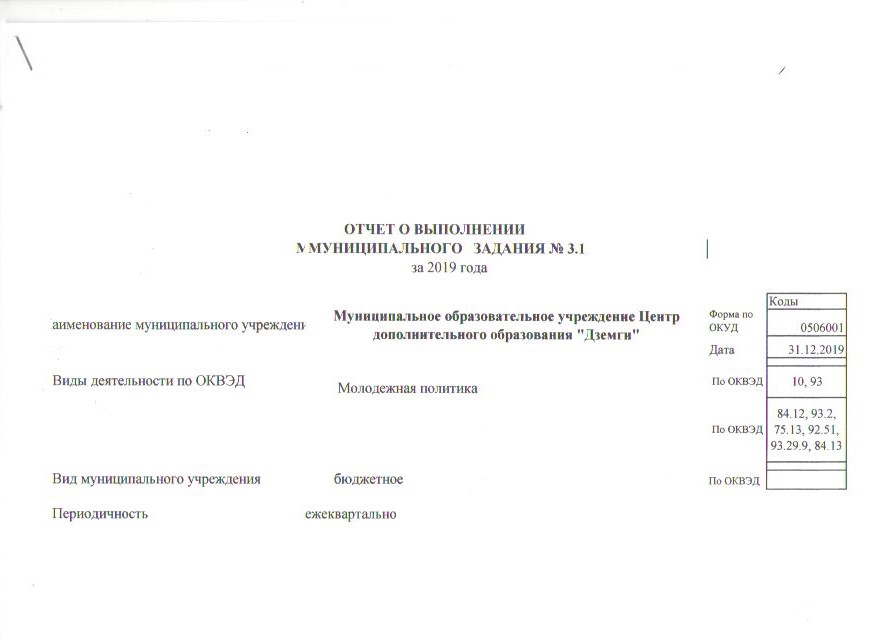 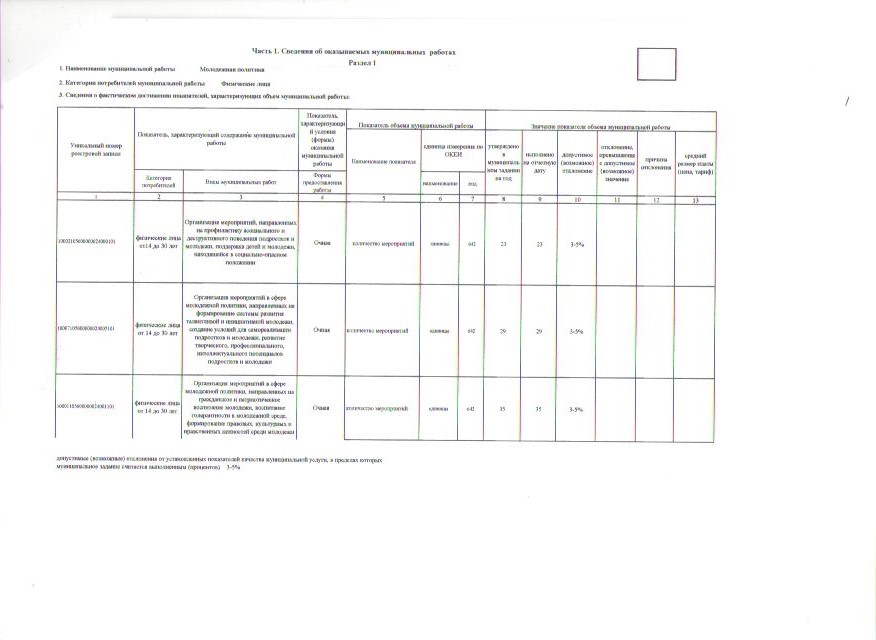 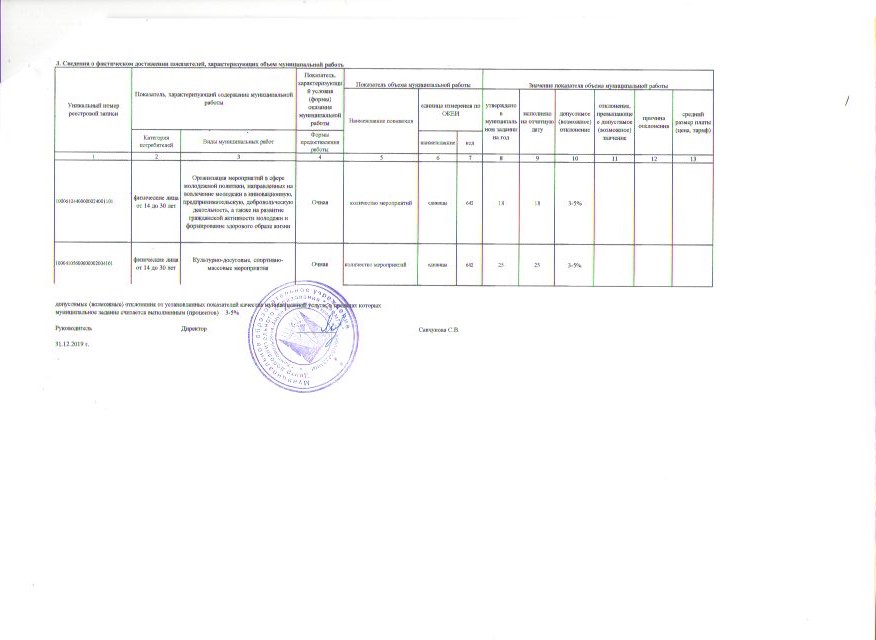 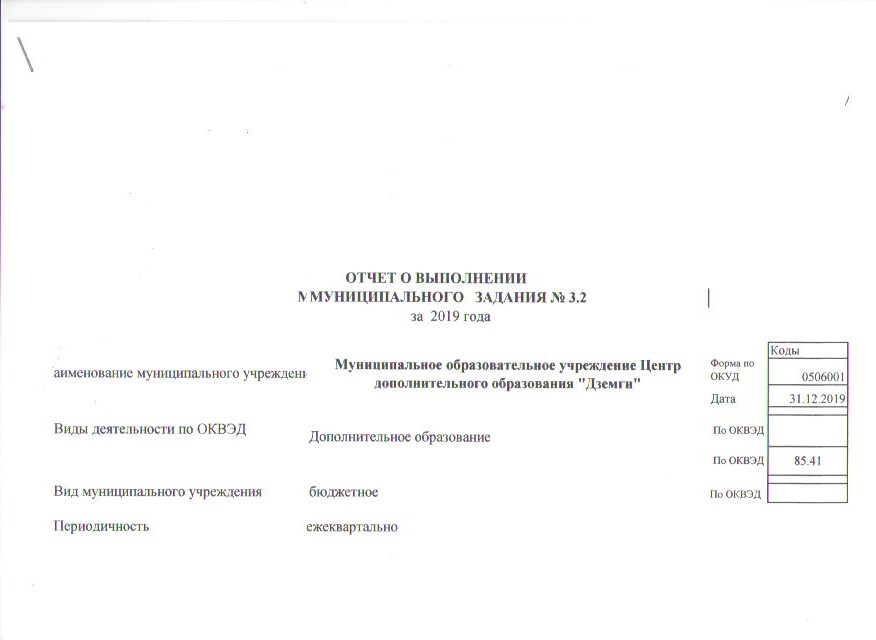 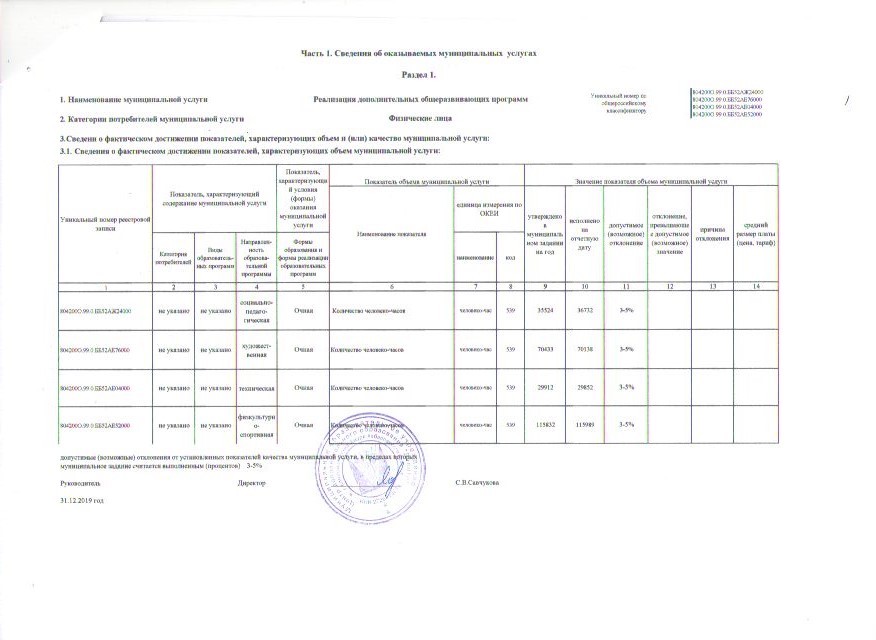 Согласно утвержденному муниципальному заданию на 2019 год, при отклонении показателей в пределах 5%, муниципальное задание считается выполненным.Выводы. На основании отчета, муниципальное задание МОУ ЦДО «Дземги» за 2019 год выполнено в полном объеме, предоставляемые муниципальные услуги образовательным учреждением востребованы потребителями услуг.2.7. Система оценки качества образования. Достижения обучающихсяМОУ ЦДО «Дземги» в 2019 годуСоставляющими внутренней системы оценки качества в МОУ ЦДО «Дземги» определены качество целей, качество условий, качество процесса, качество результата, мониторинговые исследования качества образования. Это реализуется через открытую систему планирования на основе идей и принципов государственной политики в области образования, устанавливаются цели, обязательные для учреждения и для всех членов, но, когда того требуют обстоятельства, цели корректируются.Качеству процесса и результата обучения способствуют следующие условия: квалифицированный педагогический коллектив, профессиональное развитие администрации и педагогов, своевременное повышение квалификации и различные ее формы, создание развивающей среды общения, компетентная управленческая политика кадрами, обеспечение безопасных и комфортных условий для участников образовательных отношений, микроклимат в учреждении. Объектами оценивания являются структурные подразделения, детские объединения, педагоги, методист, обучающиеся, само образовательное учреждение. Внутренняя оценка качества образовательного процесса сводится к оценке качества предоставляемых образовательных услуг. Она организуется в форме промежуточной и итоговой аттестации обучающихся.Аттестация обучающихся проводится в МОУ ЦДО «Дземги» на основании локального нормативного акта «Положение о формах, периодичности, порядке текущего контроля успеваемости,  промежуточной и итоговой аттестации обучающихся Муниципального образовательного учреждения  Центра дополнительного образования «Дземги», принятого на педагогическом совете Центра. В этом документе раскрываются цели и задачи аттестации, технология ее проведения, формы и методы планировании, отчетности и др. Выработана единая шкала оценки результатов: Минимальный (низкий) уровень – обучающийся не выполняет образовательную программу, не справляется с учебным планом Базовый (средний) уровень – обучающийся стабильно занимается, выполняет образовательную программу Повышенный (высокий) уровень – обучающийся проявляет устойчивый интерес к занятиям, принимает участие в конкурсах и соревнованиях. Используя такую единую шкалу, каждый педагог в соответствии с образовательной программой разрабатывает критерии каждого уровня. Они включают знания, умения, навыки обучающегося, а также качества его характера, формирование которых стоит в задачах педагога, способности, склонности и т.д. Содержательное наполнение критериев напрямую связано с дополнительной общеобразовательной общеразвивающей  программой. Общими задачами созданной в учреждении системы диагностики является не только оценка объема и качества знаний и умений обучающихся, но и оказание помощи педагогу в планировании и управлении учебным процессом, осуществление «обратной связи», которая дает информацию о соответствии фактического результата поставленным целям. Поэтому особенно важен для педагога анализ полученных данных. Результаты промежуточной аттестации обучающихся в 2019 годуОбразовательные программы Центра рассчитаны на разное количество лет. Есть краткосрочные программы (на один год обучения). Есть программы, предполагающие длительный срок реализации (три года и более). Для воспитанников, обучающихся по программам, рассчитанным на длительный период обучения, в конце каждого учебного года проводится промежуточная аттестация. Она помогает педагогу увидеть достижения обучающихся за прошедший учебный год, проанализировать проблемы, если таковые возникли в процессе обучения.Аттестация в объединениях показала, что программу в 2019 году освоили:на  высоком уровне 79,2 % (в 2018 учебном году – 73,8 %)на среднем уровне 18,9 % (в 2018 учебном году – 24,73 %)на низком уроне 1,9 % (в 2018 учебном году – 1,47 %)Итоги промежуточной аттестации обучающихся 2019 года по направленностям представлены в таблице:Итоги результатов промежуточной аттестации уровня обучения, развития и воспитанности обучающихсяВсего аттестовано 1548 человек. Из них имеют: высокий уровень – 1053 человек, средний – 474, низкий – 21. В процентном отношении это 68,7%, 30% и 1,3% соответственно. Результаты итоговой аттестации обучающихся Итоговую аттестацию проходят обучающиеся, закончившие обучение по выбранной ими образовательной программе. Это  выпускники. Результаты итоговой аттестации обучающихся по направленностям представлены ниже в таблице.Итоги результатов итоговой диагностики уровня обучения, развития и воспитанности обучающихсяВсего диагностировано 418 обучающихся. Из них имеют: высокий уровень – 314 (75,12%) , средний – 104 (24,88%) , низкий – 0.Выводы. Результаты итоговой аттестации 2019 года показывают, что обучающихся, имеющих высокий уровень больше, чем в промежуточной аттестации на 6,42%. Количество детей, имеющих средний уровень, по сравнению с промежуточной аттестацией меньше на 5,12 %. Процент детей, имеющих низкий уровень подготовленности, в промежуточной аттестации равен 1,3%, при итоговой аттестации таких детей нет (0%). Сравнительный анализ результатов аттестации говорит о том, что по мере обучения уровень компетенций и мастерства обучающихся растет постепенно, что является вполне закономерным процессом. Уровень освоения образовательных  программ  составляет,  в среднем, 100%, что является высоким показателем и соответствует предъявляемым требованиям к дополнительным  общеобразовательным программам.Достижения обучающихся МОУ ЦДО «Дземги» в 2019 годуОдним из основных показателей результативности работы педагогов и уровня качества образовательной деятельности программ являются достижения обучающихся на конкурсах, соревнованиях различного уровня. По результатам учебного года обучающиеся МОУ ЦДО «Дземги» неоднократно становились победителями и призерами международных, всероссийских, региональных и городских фестивалей, конкурсов, выставок. Целенаправленная работа коллектива по улучшению качества образования оказала существенное влияние на уровень достижений обучающихся.Участие обучающихся МОУ ЦДО «Дземги» в мероприятиях международного и всероссийского уровней Количество участников конкурсов различного уровня среди обучающихся сократилось, а количество победителей и призеров увеличилось по сравнению с 2019 годом в связи с нацеленностью педагогов и учреждения в целом на результативность и повышение качества обучения по дополнительным общеобразовательным общеразвивающим программам.На протяжении 2019 года информация о работе МОУ ЦДО  «Дземги» освещалась в СМИ. Вся инструктивно-методическая и организационно-массовая работа МОУ ЦДО «Дземги» размещалась на сайте центра http://дземги.рф/, в соц.сетях на официальных страницах учреждения (, Инстаграмм, Вконтакте, одноклассники). Педагоги учреждения размещали свои статьи и методические разработки на страницах печатных и электронных изданий (Попова О.А., Ким Е.М., Панфилов П.В., Сыченко Э.А., Ломакина О.В., Потехин И.А., Немыкин П.А., Хисматуллин А.В.), на страницах собственных сайтов (Володин Ф.В., Макаров В.О., Сыченко Э.А., Ломакина О.В.). Действующий в Центре Медиа-центр «Лайм» на протяжении учебного года снимал видеоролики, которые впоследствии выкладывались на официальной странице центра в социальной сети Вконтакте. В 2019 году были проведены мероприятия в рамках плана сетевого взаимодействия с различными организациями и предприятиями города: с Советом ветеранов ЛО (мероприятия, посвященные праздничным и памятным датам, участие в коллегии ветеранов, зимняя спартакиада ветеранских организаций, совместные соревнования по спортивным дисциплинам, концерты и фотовыставки), войсковой частью 36048-2 (комиссия по приемке экзаменов КЮМ, торжественный вечер и ритуал посвящения в юные моряки, принятие присяги, строевая подготовка курсантов КЮМ «Алые паруса», краевая профильная программа «Парус Отечества», участие в параде 9 мая, флотская спартакиада и соревнования по морскому многоборью), КГКОУ Школой 1 (образовательная  и досуговая деятельность обучающихся и воспитанников, отделом социальной поддержки населения по ЛО г.Комсомольска-на-Амуре (физкультурно-спортивный фестиваль среди детей с ОВЗ, Всемирный день инвалида, день семьи, выставки изобразительного и декоративно-прикладного искусства инвалидов), КГКУ «Детским домом» №34» (Совместные мероприятия, конкурсы, праздники, профилактические конкурсные программы «Карусель экстренной помощи», «Калейдоскоп экстренной помощи», профилактические акции «Наша жизнь в ваших руках!»), МОУ СОШ №8 (проведение экскурсий обучающихся, подготовка детей к школе), ФГБОУ ВО Комсомольский-на-Амуре Государственный Технический Университет (мастер-классы для обучающихся и воспитанников), ФГБОУ ВО «АмГПГУ» (участие в конкурсах, организация мастер-классов).Для продуктивной работы МОУ ЦДО «Дземги» также взаимодействует с отделом по делам молодежи администрации города, отделом образования города, КГБОУ ДО ХКЦРТДиЮ, МКУ «ИМЦ г. Комсомольска-на-Амуре», КГБОУ ДПО ХК ИРО, учреждениями дополнительного образования города, музеями и библиотеками города, пожарной инспекцией, образовательными учреждениями, дошкольными учреждениями, учреждениями общественного образования,  и др.	2.8. Молодежная политика. Воспитательная  деятельность МОУ ЦДО «Дземги»С 2016 года в МОУ ЦДО «Дземги» организована реализация приоритетного направления  - молодежной политики.Молодежную политику Центра следует рассматривать как самостоятельное направление деятельности учреждения, предусматривающее формирование необходимых социальных условий инновационного развития молодежи и подростков, обучающихся Центра, реализуемое на основе активного взаимодействия с институтами гражданского общества, общественными объединениями и молодежными организациями.Реализация молодежной политики в МОУ ЦДО «Дземги» осуществляется в соответствии со следующими приоритетными направлениями:1.     Патриотическое воспитание молодежи:Задачи:развитие клубов военно-патриотической и военно-спортивной направленности, историко-патриотических музеев;участие в конкурсах и акциях патриотической и военно-патриотической направленности;использование различных форм и методов работы для формирования у молодежи патриотических чувств и готовности к выполнению конституционных обязанностей.2.     Поддержка молодежи, оказавшейся в трудной жизненной ситуацииЗадачи:выявление молодежи, оказавшейся в трудной жизненной ситуации;формирование банков данных молодежи в трудной жизненной ситуации;организация совместной работы с учреждениями различной сферы деятельности с целью социализации молодежи в трудной жизненной ситуации;разработка и реализация проектов по поддержке молодежи, оказавшейся в трудной жизненной ситуацииработа с молодыми семьями.3.     Содействие в организации летнего отдыха, здорового образа жизниЗадачи:сокращение правонарушений, совершенных несовершеннолетними, по статьям (наркомания, алкоголизм, токсикомания)  Кодекса Российской Федерации об административных правонарушениях (КоАП РФ);сохранение и развитие инфраструктуры молодежного отдыха, оздоровления и туризма;вовлечение в организацию отдыха, оздоровления и занятости подростков,  находящихся в трудной жизненной ситуации;4.     Работа с одаренной и талантливой молодежьюЗадачи:выявление, продвижение и поддержка активности молодежи и ее достижений в различных сферах деятельностивовлечение молодежи в общественно-политическую жизнь обществавыявление и поддержка талантливой молодежи и использование продуктов ее инновационной деятельности5.     Выявление, продвижение и поддержка активности молодежи и ее достижений в различных сферах деятельностиЗадачи:поддержка способной, инициативной и талантливой молодежи;привлечение молодежи в творческие объединения;вовлечение молодежи в социальные и инновационные проекты в сфере образования, науки, культуры, технологий;популяризация и пропаганда успехов молодежи.6.     Содействие в организации труда и занятости молодежиЗадачи:вовлечение молодежи в деятельность трудовых объединений, студенческих отрядов, молодежных бирж труда и других форм занятости молодежи;  внедрение форм и технологий профессионального и социально-правового просвещения и ориентирования молодежи, помощи в планировании и развитии эффективной карьеры молодежи на рынке труда;внедрение эффективных программ развития социальной компетентности молодежи, необходимой для продвижения на рынке труда;развитие взаимодействия рынка труда в решении вопросов трудоустройства молодых людей.7.     Волонтерская деятельностьЗадачи: вовлечение молодежи в социальную практику и ее информирование о потенциальных возможностях развития;поиски путей решения социальных проблем;предоставление возможности молодым людям проявить себя, реализовать свой потенциал и получить заслуженное признание;развитие созидательной активности молодежи;обучение молодых людей определенным трудовым навыкам и стимулирование профессиональной ориентации;замещение асоциального поведения социальным: гуманистическое и патриотическое воспитание;8.     Молодежный туризмЗадачи: организация совместной работы по развитию молодежного туризма;проведение туристических походов и выездов.9.  Допризывная подготовка молодежиЗадачи: организация деятельности по улучшению состояния здоровья и физической подготовки призывников;развитие системы массовых прикладных и военно-технических видов спорта; обеспечение доступности занятиями военно-прикладными видами спорта;воспитание патриотизма, уважения к историческому и культурному прошлому России и Вооруженным Силам Российской Федерации;проведение военно-профессиональной ориентации на овладение молодежью военно-учетными специальностями с использованием материально-технической и спортивной базы МОУ ЦДО «Дземги»10.  Формирование культуры межэтнических и межконфессиональных отношений в молодежной средеЗадачи: совершенствование системы профилактических мер по формированию культуры межэтнических и межконфессиональных отношений среди молодежи;проведение воспитательной пропагандистской работы с обучающимися центра и молодежью города;организация совместной работы с учреждениями различной сферы деятельности с целью формирования культуры межнационального общения.Воспитательная  деятельность МОУ ЦДО «Дземги»Целью воспитательной работы МОУ ЦДО «Дземги» является формирование полноценной психически и физически здоровой личности с устойчивым нравственным поведением, способной к самореализации и самоопределению в социуме.Воспитательная система центра создает необходимые условия для развития такой личности, которые обеспечиваются посредством решения следующих задач:изучение интересов и потребностей обучающихся;создание условий для проявления и развития индивидуальных способностей воспитанников;организация содержательного досуга;внедрение и развитие инновационных воспитательных технологий;воспитание интереса к творческой и исследовательской деятельности;предоставление каждому ребенку возможностей для максимальной самореализации;формирование здорового образа жизни воспитанников;ориентация обучающихся на общечеловеческие ценности, взятые в самом общем виде, они охватывают основные аспекты жизнедеятельности и развития личности и образуют своеобразную основу воспитания;развитие потребности в самопознании, саморазвитии и профессиональном самоопределении;выявление и поддержка одаренных обучающихся.Исходя из цели и задач воспитательной системы центра, можно сказать, что МОУ ЦДО «Дземги» создает условия для самореализации  культурной личности к современным условиям  через дополнительное образование.В течение 2019 года поставленные задачи успешно решались педагогическим коллективом и в целом были выполнены. Все мероприятия Центра проводились с учетом возрастных особенностей обучающихся. Степень активности участия обучающихся в мероприятиях высокая. Педагоги Центра активно сотрудничали с учреждениями культуры, спорта, здравоохранения, социальной защиты, правоохранительных органов, администрацией города Комсомольска-на-Амуре, проводились информационные часы, встречи, экскурсии.Цели и задачи образовательной и воспитательной систем МОУ ЦДО «Дземги» в 2019 году были реализованы через следующие формы деятельности:Основополагающим принципом построения взаимоотношений участников воспитательной системы центра с окружающим социумом является взаимодействие, то есть согласованная деятельность по достижению совместных целей и результатов. Созданная модель взаимодействия социальных институтов и МОУ ЦДО «Дземги» основана на идее сотрудничества и сотворчества ее участников, позволяет динамично реагировать на запросы и потребности различных социальных слоев и групп населения.Реализация воспитательной системы МОУ ЦДО «Дземги» стала возможной на основе создания единого воспитательного пространства в городе. Воспитательная деятельность с детьми и молодежью проводилась системно на двух уровнях:•   Городские массовые мероприятия;•   Проведение массовых мероприятий с обучающимися МОУ ЦДО «Дземги».             Воспитательная работа с обучающимися Центра в воспитательной системе разделена на несколько основных направлений. По всем направлениям велась активная работа, о чем говорят результаты участия обучающихся в мероприятиях разного уровня.Направленность воспитательной работы в Центре определялась следующими основными характеристиками:повышение уровня комфортности обучающихся;развитие их коммуникативных способностей;адаптация обучающихся в коллективе и обществе;развитие творческих и организаторских способностей, инициативы воспитанников;создание единого сплоченного коллектива обучающихся Центра, который не подавляет личностную индивидуальность, а помогает ей раскрыться, реализоваться;непрерывность образовательного процесса, развитие интереса к познанию, умственное и нравственное воспитание детей и молодежи;  сплочение семьи, предоставление возможности детям и родителям лучше узнать и понять друг друга в процессе семейного сотворчества.Наряду с общецентровскими массовыми мероприятиями каждый педагог в течение года проводил воспитательные мероприятия внутри объединения, реализуя задачи программы деятельности МОУ ЦДО «Дземги»:совершенствование досуговой деятельности, каникулярного времени и летнего отдыха детей;формирование культуры здорового образа жизни обучающихся (профилактика наркомании, алкоголизма и правонарушений);создание условий для развития патриотизма, воспитания любви, бережного отношения к природе, уважение к истории и культуре своего и других народов.      В 2019 году проведено большое разнообразие мероприятий: молодежные площадки, форумы, слеты, добровольческие фестивали и акции, игры-квесты, конкурсные программы, военно-спортивные игры, творческие конкурсы:- добровольческий фестиваль «PRODOБРO»;- добровольческие акции по оказанию социальной помощи одиноким ветеранам «Милосердие», «МОСТ»;- молодежная площадка «ПРОСТРАНСТВО», в рамках реализации городского молодежного проекта «#Like»;- благотворительная акция «#даридоброкмс»;- молодежная площадка «Soft-Skills», в рамках реализации городского молодежного проекта «#Like»;- военно-тактическая игра «Спецназ»;- городская интеллектуальная игра «ИзвилиУМ», в рамках реализации городского молодежного проекта «#Like»;- кинофестиваль детского и молодежного кино «Грани»;- ночной квест «ОНО», в рамках реализации городского молодежного проекта «#Like»;- фестиваль «В кругу друзей», для детей и молодежи с ОВЗ;- реализация творческого проекта «Новогодняя открытка»;- молодежная площадка «DANCE PARTY», в рамках реализации городского молодежного проекта «#Like»;- военно-тактическая игра «Азимут»;- молодёжная площадка «Территория новогоднего настроения»;- военно-спортивная игра «Сильные люди»;- военно-тактическая игра «Рубеж»Хочется отметить, что ежегодно растет уровень подготовки педагогов к воспитательным мероприятиям. Педагогические разработки информационно насыщенны в них реализуются разные виды работ, активно используются ИКТ технологии. Воспитательные мероприятия, проводимые совместно с родителями обучающихся МОУ ЦДО «Дземги» в 2019 году  В МОУ ЦДО «Дземги» взаимодействие педагогов и родителей осуществляется также по следующим направлениям:1. Вовлечение родителей в учебно-воспитательный процесс:– родительские собрания;– совместные творческие дела;– помощь в укреплении материально-технической базы объединения;– выходы на природу; – изготовление подарков родителям, ветеранам.2. Повышение психолого-педагогических знаний:    – открытые занятия, открытые мероприятия.Для организации летнего отдыха, интересного оздоровительного досуга детей, подростков и молодежи в Центре в 2019 году, разработана программа летнего лагеря с дневным пребыванием детей «Кинофестиваль «Грани». Целью программы было создание условий для полноценного отдыха, оздоровления и развития детей, путем вовлечения их в творческую, активную и добровольческую деятельность. Программа является комплексной и включает в себя разноплановую деятельность, объединяет различные направления оздоровления, отдыха и воспитания. Выполняя приказ отдела образования города «Об организации работы городских лагерей с дневным пребыванием детей в образовательных учреждениях на летних каникулах 2019 года» в Центре «Дземги» в течение лета работали следующие отряды с питанием на базе школ Ленинского округа:- на базе МОУ СОШ № 37 – отряд «КЮМ», (30 человек), отряд «КЮМ-2» (10 человек), – 1 смена.- на базе МОУ СОШ № 8 – отряд «Футболисты» (30 человек), отряд «Мы вместе» (20 человек);- на базе МОУ СОШ № 24 – отряд «ART», (20 человек), отряд «Неон» (30 человек), отряд «Авиамоделисты» (10 человек) – 1 смена.- на базе МОУ СОШ № 8 – отряд «Мы вместе» (20 человек), отряд «Футболисты» (23 человек), – 2 смена.- на базе МОУ СОШ № 30 – отряд «КЮМ» (22 человек) – 2 сменаЗа 2 смены в летнем оздоровительном лагере отдохнуло и оздоровилось 215 человек в возрасте от 7 до 14 лет за счет средств родительской платы. Выполнение плана в 2019 году согласно дислокации лагерей с дневным пребыванием детей составило 100 %.В течение летнего периода для оздоровления воспитанников проводилось:- прогулки и подвижные игры на свежем воздухе, - просветительская работа по гигиеническому воспитанию и формированию здорового образа жизни.Так же воспитанники посетили художественный музей,  участвовали в мастер-классе «Роспись тарелки в жостовских мотивах», побывали в кинотеатре «Факел» и «Алмаз», в  доме культуры «Алмаз» прошли квест – игру.Так же Центр «Дземги» организовывал и проводил традиционные праздники дворов, в которых принимали участие с творческими концертными номерами воспитанники школы танца «Серпантин», студии современного танца «Неон» и вокально-эстрадной студии «Динамика». Интересными событиями для ребят стали  тематические квесты, спортивные соревнования, выездные экскурсии, научные мастер-классы, выходы в парковую зону – все это способствовало расширению кругозора и оздоровлению детей. Для ребят была организована выездная экскурсия в контактный мини-зоопарк «Торопышка», где детям рассказали про представителей различной фауны.Педагогами Центром был организован пейнтбол, где отряды соревновались между собой. Особое внимание уделялось и профилактике здорового образа жизни. Для этого были организованы походы в бассейн СПК «Амур» и бассейн СК «Смена», где воспитанники с большим удовольствием не только плавали, но и учились  водным упражнениям, делали зарядку, играли в водное поло. Так же воспитанники лагеря с дневным пребывание детей принимали участие в мероприятиях и конкурсах различного уровня: Всероссийский конкурс декламаций «Дети читают стихи»;Международный фестиваль детского творчества «Звезды нового века»;Городской конкурс-соревнование «Безопасное колесо-2019»;«Кожаный мяч – 2019» краевой турнир по футболу;Городская игра по станциям «Фабрика полезных дел»;Международный конкурс детского творчества «Дом, который построил я»;Городское соревнование по футбольному фристайлу, посвященное Дню Российской молодежи;Всероссийский творческий конкурс «Путешествие в лето»;Окружные спортивные состязания «Веселые старты» среди пришкольных лагерей и неорганизованной молодежи;Городская игра - марафон «Сказочный денек»;Городское соревнование «Юный пожарник-2019»;Окружной турнир по шашкам.В период 1 смены отряд «Футболисты» принимал участие в учебно- тренировочных сборах.Работа педагогов в Центре в летний период направлена не только на оздоровление и отдых детей, но и на повышение качества творческих дел и создание условий для творческого развития детей, подростков и молодежи различных социальных категорий. В связи с этим в течение лета в Центре велась разнообразная творческая работа, где каждый мог найти себе дело по душе, будь то спорт,  морское многоборье или художественное творчество.В летний период 2019 года Центр «Дземги» принимал участие в массовых мероприятиях, как для детей и подростков, посещающих Центр, так и для жителей города:- 01.06.2019 – фестиваль  «Яркие краски лета», с охватом детей более 300 человек на центральной площади парка им Ю.А. Гагарина;- 12.06.2019– воспитанники и педагоги Центра принимали участие в городском праздничном шествие, посвященном Дню города. Охват составил – 100 человек;- 27.06.2019 – воспитанники и педагоги Центра приняли участие в Молодежном фестивале «Движ», посвященному Российскому дню молодежи. Охват участников от Центра составил – 100 человек.- 29.06.2019 – состоялись проводы участников Краевого военизированного историко-патриотического шлюпочного похода «Парус Отечества» по маршруту Комсомольск на Амуре - поселок Нижняя Тамбовка-Николаевск на Амуре-Комсомольск на Амуре. В походе приняли участие 30 воспитанников и 3 педагога Центра «Дземги», которые на трех ялах прошли 580 километров водного пути. Проводить воспитанников КЮМ «Алые Паруса» пришли родители, друзья, коллеги по работе и учебе.Общий охват детей в летний период 2019 года лагеря с дневным пребыванием детей и дальнего шлюпочного похода (с питанием) составил 245 человек.Одно из новых направлений в воспитательной системе МОУ ЦДО «Дземги» - это работа органов самоуправления, Совета обучающихся и детских общественных организации.Основная цель создания и деятельности Совета обучающихся МОУ ЦДО «Дземги» – объединение коллектива воспитанников, привлечение их к сотворчеству и сотрудничеству с педагогическим коллективом, развитие управленческих начал, демократических отношений между обучающимися и педагогами.Совет обучающихся создан  по принципу самоорганизации обучающимися  своей деятельности на основе собственных интересов и потребностей.  Органы самоуправления обучающихся  действуют на основании «Положения  о  Совете обучающихся МОУ ЦДО «Дземги».  Модель самоуправления МОУ ЦДО «Дземги»В 2019 году проведено 5 заседаний Совета обучающихся, перевыбраны: заместители председателей, члены  по направлениям деятельности центра, в связи с изменением состава объединений, изменением состава педагогов. Члены Совета обучающихся организовали и провели воспитательные мероприятия:- праздничное мероприятие ко Дню Учителя;- реализация молодежного проекта «#Like»;- молодежная площадка «Территория новогоднего настроения»;Деятельность органов самоуправления ведется седьмой год, и еще много предстоит сделать: единую форму одежды, правила, сделать более сплоченным коллектив обучающихся, но у воспитанников есть желание участвовать в самоуправлении, и следующий учебный год будет плодотворным в этом направлении. На следующий год планируется более активное участие членов Совета в жизни коллектива обучающихся, а также большее количество воспитательных мероприятий.Выводы. Положительными факторами в  выполнении плана работы  МОУ ЦДО «Дземги»  в 2019 году явилось выполнение социального заказа по оздоровлению детей, занятости их свободного времени через:успешную реализацию планов совместной деятельности с образовательными учреждениями, учреждениями  культуры, предприятиями города (музеи, МУК «Питон», библиотеки) и др.;увеличение охвата обучающихся  окружными мероприятиями, о чем свидетельствуют активность участия МОУ ЦДО «Дземги» в городских мероприятиях и количественный охват участников;повышение качества массовых мероприятий МОУ ЦДО «Дземги»; увеличение  участия воспитанников МОУ ЦДО «Дземги»  во  Всероссийских, краевых,  городских конкурсах, олимпиадах, конференциях, фестивалях, оздоровительных мероприятиях;активизацию работы педагогов с родителями обучающихся МОУ ЦДО «Дземги».Вместе с тем, следует отметить,  что в 2019 году  большинство педагогов Центра принимали  участие  во  Всероссийских, краевых,  городских конкурсах, конференциях, фестивалях, семинарах, в освещении результатов работы в средствах массовой информации. Также качественным показателем воспитательной деятельности МОУ ЦДО «Дземги» можно считать показатель удовлетворенности родителей и обучающихся воспитательной работой центра  – 95 % удовлетворены. 2.9. Организация работы с родителямиВзаимодействие учреждения с родителями является важным моментом в процессе воспитания подрастающего поколения, поэтому необходимо всесторонне изучать воспитательный потенциал семьи. При планировании работы с родителями предусматривается вовлечение обучающихся и их родителей в совместную деятельность.Неоценимую роль в воспитательном процессе Центра играет участие родительской общественности. Накоплен немалый опыт работы с родителями. Эта работа направлена на организацию сотрудничества в интересах обучающихся, формирование общих подходов к воспитанию, обучению, личностному развитию детей и молодежи  и имеет следующие формы взаимодействия: родительские собрания; индивидуальные консультации и беседы; Дни открытых дверей, совместные мероприятия и конкурсы;Родительские лектории; Отчетные концерты, открытые уроки, вечера общения;Круглые столы и практикумы;Ознакомление родителей с учебно-воспитательным процессом. Взаимодействие с семьями обучающихся педагоги осуществляют по 2 направлениям: - просвещение по образованию и воспитанию, психологии и педагогики;- формирование у родителей понимания принадлежности к образовательному пространству МОУ ЦДО «Дземги» (знакомство с традициями Центра, его достижениями в образовании и воспитании, требованиями, предъявляемыми к воспитанникам, традициями проведения занятий, коллективных творческих дел, таким образом, формируем у обучающихся и их родителей культуру принадлежности к образовательно-воспитательному пространству Центра);Взаимодействие Центра  и семьи  –  целенаправленная деятельность, в результате которой создаются благоприятные условия для развития личности ребенка. Чем выше уровень этого взаимодействия, тем эффективнее решаются проблемы воспитания. В системе сотрудничества с семьей педагоги дополнительного образования опираются на принципы:- организация совместного творчества: -обеспечение субъективной позиции всех участников педагогического процесса.Чтобы повлиять на семейное воспитание с учетом интересов ребенка, необходимо выбрать оптимальные формы взаимодействия с семьями обучающихся. Для изучения семей педагоги Центра используют различные методы: наблюдение, посещение семей, анкетирование, опросы детей и родителей, тесты, творческие работы обучающихся. При этом каждый метод по отношению к другим выполняет компенсирующую или контролирующую функцию. Исследования начинаются в период комплектования групп, педагоги стремятся привлечь родителей на первые занятия в объединениях, создать условия для непринужденного общения. С помощью анкетирования (методика исследования мнения родителей о деятельности Центра) педагоги выявили: в какой степени родители детей, посещающих Центр, осведомлены о ее деятельности как образовательно-воспитательного учреждения; какова степень удовлетворенности разными сторонами деятельности Центра; какие формы работы педагога с родителями наиболее предпочитаемые родителями; выявили запросы, пожелания родителей, касающиеся работы ЦентраПроанализировав результаты «Анкеты для родителей», было выявлено, что большая часть родителей знают названия объединений, которые посещают их дети. Только треть родителей принимает активное участие в коллективных массовых мероприятиях, проводимых Центром. 26 % родителей никогда не посещали объединения Центра. Родители мало интересуются взаимоотношениями ребенка и педагога. Большинство родителей не ответили на вопрос: Какие формы взаимодействия с Центром вы можете предложить? Новым направлением в работе Центра творчества с родителями является организация и проведение заочных конкурсов:- конкурс семейной фотографии «Семейный очаг»;- вечер семейных традиций;- совместные субботники;- торжественные собранияПроведение таких мероприятий способствует сохранению семейных ценностей и традиций, преемственности поколений, укреплению положительного имиджа современной семьи, популяризации совместного творчества детей и родителей и содержательного семейного досуга. В заочных конкурсах принимают участие не только семьи воспитанников  Центра, но и  все желающие семьи Ленинского округа.Выводы. В  практике ЦДО «Дземги» используются массовые, групповые и индивидуальные формы работы с родителями, которые направлены на укрепление взаимодействия Центра и семьи, на усиление ее воспитательного потенциала. Самой эффективной формой работы с родителями является родительское собрание. Педагоги участвуют в проведении родительских собраний на базе общеобразовательных учреждений города. В течение 2019 года предметом обсуждения на родительских собраниях были вопросы: Трудности и возможности  детей 7-8 летнего возраста.Пути формирования сознательного интереса к обучению у обучающихся.Совместная деятельность родителей и детей - залог доверительных отношений в семье.Проблема социализации  детей с ОВЗ в детском коллективе.Влияние арт-терапии на эмоциональное состояние детей с ОВЗ.Индивидуальные образовательные маршруты для детей с ОВЗ.Организуя работу с родителями обучающихся, коллектив МОУ ЦДО «Дземги» учитывает сформированную мотивацию и позитивное отношение родителей (законных представителей) к деятельности Центра и ставит перед собой задачи: • учет мнения родителей (законных представителей) при разработке будущего состояния образовательного и воспитательного процесса; • привлечение родителей (законных представителей) обучающихся к организации совместных мероприятий; • сотрудничество при разрешении кризисных ситуаций. 2.10. Результаты проведенного мониторинга удовлетворенности деятельностью МОУ ЦДО «Дземги»Анкетирование педагогов проводится с целью получения объективной информации об осмыслении и оценке педагогом своей профессиональной деятельности. Также с целью коррекции качества педагогического процесса, повышения эффективности педагогической деятельности.Вопрос 2. Согласны ли вы со следующими утверждениями?Диагностика родителей (законных представителей) воспитанников МОУ ЦДО «Дземги»Информация, представленная в таблице, показывает результаты анкетирования родителей воспитанников МОУ ЦДО «Дземги»В анкетировании приняли участие 186 родителей.В процессе анкетирования выявлено:Результаты ответов на первый вопрос показали, что воспитанники поступают в объединение в основном по собственной инициативе – 44% либо по приглашению педагога – 39%;Результаты ответов на второй вопрос показали, что 68%  родителей хорошо знакомы с программой объединения, 30% – имеют общее представление;Результаты ответов на третий вопрос показали, что 96%  родителей одобряют занятие ребенка в объединении, 3% – относится безразлично;Результаты ответов на четвертый вопрос показали, что 68% родителей  – считают, что занятия принесут большую пользу ребенку,  38% - возможно пригодиться в жизни;Результаты ответов на пятый вопрос показали, что 93%  воспитанников посещают занятия с удовольствием, 5% – по просьбе или напоминанию преподавателя;Результаты ответов на шестой вопрос показали, что 73%  родителей педагог нравиться  как профессионал, 40% – как воспитатель (организатор массовых мероприятий, экскурсий и т.п.), 27% -  как человек,;Результаты ответов на седьмой вопрос показали, что 80%  родителей ждут от занятий в объединении получения ребенком новых знаний и навыков, 26% – развития творческих способностей;Результаты ответов на восьмой вопрос показали, что 74%  родителей не имеют возможности помочь в развитии объединения, 44% –  могли бы вносить небольшую плату за обучение; Результаты ответов на девятый вопрос показали, что 72% – считают, что занятия в объединении помогают им в общении с ребенком,  31%  родителей считают, что имеют общий интерес с ребенком в связи с его занятиями в объединении; Результаты ответов на десятый вопрос показали, что 57%  родителей считают, что никаким образом занятия в объединении не влияют на успеваемость ребенка в школе, 40% – считают, что ребенок стал лучше учиться;Результаты ответов на одиннадцатый вопрос показали, что 75%  родителей уделяют понемножку времени ежедневно своему ребенку, 25% – периодически, иногда, когда есть свободное время.Результаты ответов на двенадцатый  вопрос показали, что 88%  родителей полностью удовлетворены учебно-воспитательной работой в объединении, 12% – удовлетворены частично.2.11. Материально-техническая база МОУ ЦДО «Дземги» в 2019 годуЦентр располагает достаточно хорошей материальной базой необходимой для решения задач, поставленных в программе развития. В центре 14 помещений для осуществления образовательной и воспитательной деятельности, из них 11 учебных кабинетов, 1 мастерская, 1 танцевальный зал, 1 спортзал, 1 тренажерный зал.  Имеется игротека. В центре имеется 2 мультимедийных проектора, 12 кабинетов имеет ПК на рабочем месте педагога. Центр имеет локальную сеть, в которую включены 20 компьютеров, находящихся в предметных кабинетах и в рабочих кабинетах администрации. Мастерская имеет достаточную материальную базу для качественного выполнения программ по техническому творчеству. В центре имеется мастерская, оснащенная станками для технических видов работ.  Учебные кабинеты  нуждаются в  современной школьной мебели.Централизованное водоснабжение и канализация в исправном состоянии, система автоматической подачи воды в пожарные гидранты в исправном состоянии.	С целью обеспечения безопасности и  порядка, предотвращения возможных противоправных действий против воспитанников и персонала центра и родителей действует пропускной режим. Имеется тревожная кнопка для экстренного вызова полиции. Установлена система видеонаблюдения. Для обеспечения качественной противопожарной защиты здания в центре были заменены все огнетушители, а также была установлена автоматическая система аварийного освещения. Помимо этого,  в центре разработан комплекс мер по созданию безопасных условий для жизни и здоровья обучающихся.В системе проводятся практические мероприятия, формирующие способность обучающихся и педагогов к действиям в экстремальных ситуациях:Реализация мероприятий плана «Действия в чрезвычайных ситуациях»Проведение объектовых тренировок «День защиты детей»Профилактика дорожно-транспортного травматизмаМероприятия по обеспечению пожарной безопасности в учреждении.3. Общие выводы и перспективы по итогам самообследования МОУ ЦДО «Дземги» в 2019 году1. Деятельность МОУ ЦДО «Дземги» строится в соответствии с целями и задачами, поставленными перед педагогическим коллективом. 2. Проведена работа по сохранению и обновлению кадрового состава. 3. В учреждении работает творческий коллектив педагогов, адаптированный к созданным условиям работы. 4. Сохраняется положительная тенденция повышения количества обучающихся, уровня достижений обучающихся творческих объединений. 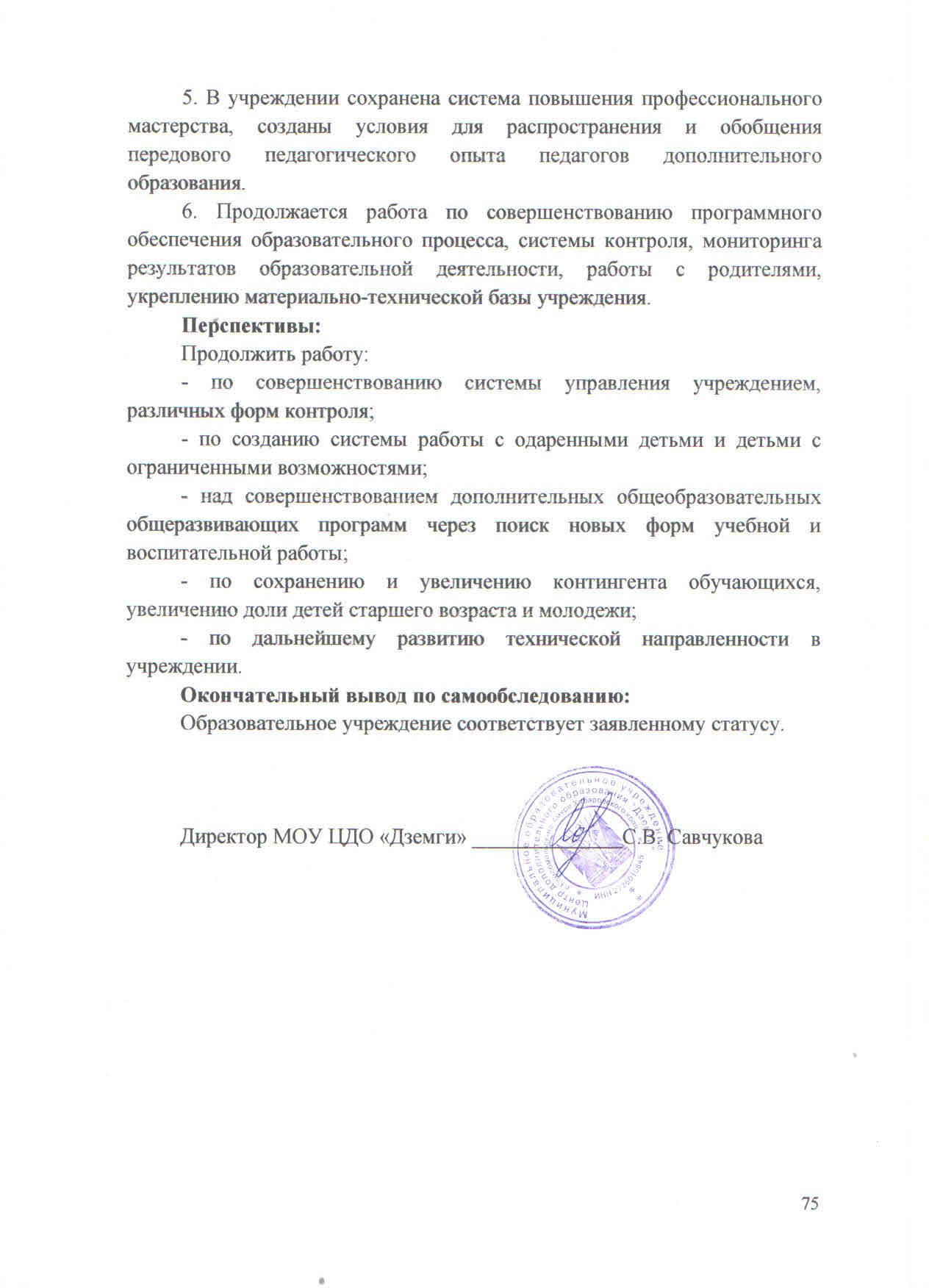 1. Анализ показателей деятельности32. Аналитическая часть                                                                                     6                 2.1. Система управления и структура учреждения92.2. Учебно-методическая работа                                                            152.3.  Кадровое обеспечение                                                                       20                                               2.4. Характеристика контингента воспитанников                                      342.5. Содержание образовательной деятельности                                       382.6. Сведения об исполнении муниципального задания на оказание муниципальных услуг                             41 2.7. Система оценки качества образования                                                522.8. Молодежная политика. Воспитательная  деятельность                        612.9.Организация работы с родителями                                                       742.10. Результаты мониторинга удовлетворенности деятельностью           762.11. Материально-техническая база                                                         823. Общие выводы и перспективы по итогам самообследования                 83№ПоказателиЕдиница измерения1.Образовательная деятельность (п.д.о.)1.1.Общая численность обучающихся, в том числе:1548 человек1.1.1.Детей возраста 4-9 лет603/ 38,9 %1.1.2.Детей возраста (10-14 лет)548/ 35,4 %1.1.3.Детей возраста (15-17 лет)201/ 12.9 %1.1.4.Молодежь с 18 лет и старше195/ 12,8 %1.2.Численность обучающихся, занимающихся по образовательным программам по договорам об оказании платных образовательных услуг65 человек1.3.Численность/удельный вес численности обучающихся, занимающихся в 2 и более объединениях (кружках, секциях, клубах), в общей численности обучающихся773/ 49,9%1.4.Численность/удельный вес численности обучающихся с применением дистанционных образовательных технологий, электронного обучения, в общей численности обучающихся01.5.Численность / удельный вес численности обучающихся по образовательным программам для детей с выдающимися способностями, в общей численности обучающихся96/5/5,2%1.6.Численность / удельный вес численности обучающихся по образовательным программам, направленным на работу с детьми с особыми потребностями в образовании,  в общей численности обучающихся, в том числе:31/3/9,6%
1.6.1.Обучающиеся с ограниченными возможностями здоровья9/ 0,58%1.6.2.Дети-сироты, дети, оставшиеся без попечения родителей22/ 1,4%1.6.3.Дети-мигранты0%1.6.4.Дети, попавшие в трудную жизненную ситуацию12/ 0,7 %1.7.Численность/удельный вес численности обучающихся, занимающихся учебно-исследовательской, проектной деятельностью, в общей численности обучающихся36/ 2,3 %1.8.Численность/удельный вес численности обучающихся, принявших участие в массовых мероприятиях (конкурсы, соревнования, фестивали, конференции), в общей численности обучающихся, в том числе:1709/ 110,4%1.8.1.На муниципальном уровне808/ 52,1%1.8.2.На региональном уровне352/22,7%1.8.3.На межрегиональном уровне153/ 9,8%1.8.4.На федеральном уровне247/ 15,9%1.8.5.На международном уровне149/9,6%1.9.Численность/удельный вес численности обучающихся-победителей и призеров массовых мероприятий (конкурсы, соревнования, фестивали, конференции), в общей численности обучающихся, в том числе:908/ 53,1%1.9.1.На муниципальном уровне462/ 27%1.9.2.На региональном уровне168/ 9,8%1.9.3.На межрегиональном уровне93/ 5,4%1.9.4.На федеральном уровне106/ 6,2%1.9.5.На международном уровне79/ 4,6%1.10.Численность/удельный вес численности обучающихся, участвующих в образовательных и социальных проектах, в общей численности обучающихся, в том числе:573/ 37%1.10.1.Муниципального уровня401/ 69,9%1.10.2.Регионального уровня172/ 30,1%1.10.3.Межрегионального уровня01.10.4.Федерального уровня01.10.5.Международного уровня01.11.Количество массовых мероприятий, проведенных  образовательной организацией, в том числе:1301.11.1.На муниципальном уровне1261.11.2.На региональном уровне41.11.3.На межрегиональном уровне01.11.4.На федеральном уровне01.11.5.На международном уровне01.12.Общая численность  педагогических работников301.13.Численность/ удельный вес численности педагогических работников, имеющих высшее образование, в общей численности педагогических работников27/ 90 %1.14.Численность/ удельный вес численности педагогических работников, имеющих высшее образование педагогической направленности (профиля), в общей численности педагогических работников23/ 76,6 %1.15.Численность/ удельный вес численности педагогических работников, имеющих среднее профессиональное образование, в общей численности педагогических работников3/ 10%1.16.Численность/ удельный вес численности педагогических работников, имеющих среднее профессиональное образование педагогической направленности (профиля), в общей численности педагогических работников1/3,3%1.17.Численность/ удельный вес численности педагогических работников, которым по результатам аттестации присвоена квалификационная категория в общей численности педагогических работников, в том числе:131.17.1.Высшая7/ 23,3%1.17.2.Первая3/ 10 %1.18.Численность/ удельный вес численности педагогических работников в общей численности педагогических работников, педагогический стаж работы которых составляет:301.18.1.До 3 лет8/ 26,7 %1.18.2.Свыше 30 лет2/ 6,6%1.19.Численность/ удельный вес численности педагогических работников в общей численности педагогических работников в возрасте до 30 лет7/ 23,3 %1.20.Численность/ удельный вес численности педагогических работников в общей численности педагогических работников в возрасте от 55 лет7/ 23,3%1.21.Численность/ удельный вес численности педагогических и административно-хозяйственных работников, прошедших за последние 3 лет повышение квалификации/ профессиональную переподготовку по профилю педагогической деятельности или иной осуществляемой в образовательной организации деятельности, в общей численности педагогических и административно-хозяйственных работников29/ 96,6%1.22.Численность/ удельный вес численности специалистов, обеспечивающих методическую деятельность образовательной организации, в общей численности сотрудников образовательной организации1/ 3,3%1.23.Количество публикаций, подготовленных педагогическими работниками образовательной организации:1.23.1.За 3 года521.23.2.За отчетный период141.24.Наличие в организации дополнительного образования системы психолого-педагогической поддержки одаренных детей, иных групп детей, требующих повышенного педагогического вниманияда2.Инфраструктура2.1.Количество компьютеров в расчете на одного обучающегосянет2.2.Количество помещений для осуществления образовательной деятельности, в том числе:142.2.1.Учебный класс102.2.2.Лабораториянет2.2.3.Мастерская12.2.4.Танцевальный класс12.2.5.Спортивный зал12.2.6.Бассейннет2.3.Количество помещений для организации досуговой деятельности обучающихся, в том числе:32.3.1.Актовый зал12.3.2.Концертный залнет2.3.3.Игровое помещение22.4.Наличие загородных оздоровительных лагерей, баз отдыханет2.5.Наличие в образовательной организации системы электронного документооборотада2.6.Наличие читального зала библиотеки, в том числе:нет2.6.1.С обеспечением возможности работы на стационарных компьютерах или использования переносных компьютеровнет2.6.2.С медиатекойнет2.6.3.Оснащенного средствами сканирования и распознавания текстовнет2.6.4.С выходом в Интернет с компьютеров, расположенных в помещении библиотекинет2.6.5.С контролируемой распечаткой бумажных материаловнет2.7.Численность/ удельный вес численности обучающихся, которым обеспечена возможность пользоваться широкополосным Интернетом (не менее 2 Мб/с), в общей численности обучающихсянет№ п/пАдминистративная должностьФ.И.О.Образование Стаж педагогическийСтаж административной  работы Квалификационная категорияДиректор центраСавчукова Светлана Викторовнавысшее20 лет7 летСоответствиеЗаместитель директора по учебно-воспитательной работеКожева Олеся Николаевнавысшее5 лет1 год 5 мес.СоответствиеЗаместитель директора по АХРЦарева СветланаАлександровнавысшее-5 летСоответствиеГлавный бухгалтерНеяскина Елена Юрьевнавысшее-11 летФамилия И.О. сотрудникаДолжностьНаименование поощренияФормулировкаОт кого полученоМеждународный и всероссийский уровеньМеждународный и всероссийский уровеньМеждународный и всероссийский уровеньМеждународный и всероссийский уровеньМеждународный и всероссийский уровеньВершинина В.И.Педагог дополнительного образованияДипломЗа подготовку призеров на Международный конкурс творческих работВсероссийское СМИ «Твори! Участвуй! Побеждай!»Вершинина В.И.Педагог дополнительного образованияДипломЗа подготовку призеров на Международный конкурс творческих работВсероссийское СМИ «Твори! Участвуй! Побеждай!»Макаров В.О.Педагог дополнительного образованияБлагодарностьза активное участие в работе международного проекта для учителей compedu.ruОбразовательный портал «Компэду»Володин Ф.В.Педагог дополнительного образованияБлагодарностьЗа активное участие в работе международного проекта для учителей compedu.ruОбразовательный портал «Компэду»Попова И.А.Педагог-организаторСвидетельствоЗа сотрудничество и активное участие в развитии образовательного сообщества.образовательное сообщество  «Арт-талант»Савинцева А.В.Педагог дополнительного образованияБлагодарностьЗа сотрудничество и активное участие в деятельности порталаобразовательный портал «Продленка»Сыченко Э.А.Педагог дополнительного образованияПочетная грамотаЗа сотрудничество и активное участие в деятельности порталаобразовательный портал «Продленка»Макаров В.О.Педагог дополнительного образованияБлагодарностьза активное участие в работе международного проекта для учителей compedu.ruОбразовательный портал «Компэду»Вершинина В.И.Педагог дополнительного образованияДипломЗа подготовку призеров на Международный конкурс творческих работВсероссийское СМИ «Твори! Участвуй! Побеждай!»Вершинина В.И.Педагог дополнительного образованияДипломЗа подготовку призеров на Международный конкурс творческих работВсероссийский образовательный портал «Продлёнка»Шульга О.А.Педагог дополнительного образованияблагодарственное письмоЗа активное участие организацию и методическую помощь  в проведении творческого  конкурса «Зазвенела осень листопадом»Центр интеллектуального развития «Пятое измерение»Савинцева А.В.Педагог дополнительного образованияблагодарственное письмоза активное участие и подготовку победителейв конкурсе"Сухое валяние и его способы"Российский Инновационный Центр ОбразованияВолодин ФВПедагог дополнительного образованияБлагодарностьЗа активное участие в работе международного проекта для учителей compedu.ruКОМПЭДУШульга О.А.Педагог дополнительного образованияблагодарственное письмоЗа активное участие организацию и методическую помощь в проведении творческого  конкурса «Как прекрасно это слово - мама »Центр интеллектуального развития «Пятое измерение»Региональный и краевой уровеньРегиональный и краевой уровеньРегиональный и краевой уровеньРегиональный и краевой уровеньРегиональный и краевой уровеньПопова И.А.Педагог-организаторБлагодарственное письмоЗа помощь в организации и проведении открытых краевых соревнований по авиационным кордовым моделямКГАОУ ДО «Центр развития творчества детейНемыкин П.А.Педагог дополнительного образованияГрамота  За подготовку призеров в Открытом Первенстве Хабаровского края по авиамодельному спортуМинистерство физической культуры и спорта Хабаровского краяМуниципальный уровеньМуниципальный уровеньМуниципальный уровеньМуниципальный уровеньМуниципальный уровеньМакаров В.О.Педагог дополнительного образованияБлагодарностьза личный вклад в подготовку команды к спартакиаде допризывной молодёжи среди курсантов военно-патриотических клубов г. Комсомольска-на-АмуреУправление по физической культуре, спорту  и молодежной политике городаОвчарова О.А.Педагог-организаторБлагодарностьза проведение мастер-класса в рамках общефедеральной недели киноМБОУ ДО «Кванториум»Хитрова А.А.Педагог дополнительного образованияБлагодарственное письмоза помощь в организации и проведении праздничного концерта для выздоравливающих военнослужащих, посвященный Дню защитника Отечества.Руководство филиала №1 ФГКУ «301 ВКГ МО РФ»Овчарова О.А.Педагог-организаторСертификатза участие в муниципальном этапе Гражданского форума Хабаровского края – 2019АНО «Объединенный ресурсный Центр поддержки СОНКО ХК»Макаров В.О.Педагог дополнительного образованияБлагодарностьза активное участие в организации и проведении торжественной церемонии возложения корзины с цветами и цветов к памятному знаку «В ознаменование 60-летия Победы в Великой Отечественной войне 1941-1945 гг.»Химатуллин А.В.Руководитель структурного подразделенияБлагодарностьЗа высокие показателиАдминистрация городаПопова И.А.Педагог-организаторБлагодарностьЗа активное сотрудничество в организации мероприятий по безопасности дорожного движения, акций «Засветись», «Безопасный двор», направленных на предотвращение дорожно-транспортного травматизма.ГИБДД УМВДРоссии пог. Комсомольску-на-АмуреПопова И.А.Педагог-организаторБлагодарностьЗа активное участие в проведении праздника двора, ТОС «Теплый ключ»заместитель главы администрации города – начальник Ленинского округаПопова И.А.Педагог-организаторБлагодарственное письмоЗа организацию праздничного концерта, посвященного Международному дню пожилых людейАдминистрация КГБУ Комсомольский-на-Амуре дом-интернат для престарелых и инвалидовПопова И.А.Педагог-организаторБлагодарственное письмоЗа организацию праздника осени для жителей микрорайонаПрезидиум  совета ветеранов Ленинского округаСавинцева А.В.Педагог дополнительного образованияблагодарностьза высокий профессионализм и значимые достижения в сфере доп.образования городского округа «Город Комсомольск-на-Амуре»зам.главы администрации города Т.Г.ОвсейкоХитрова А.А.Педагог дополнительного образованияБлагодарственное письмоза концертную программу ко Дню пожилого человекаАдминистрация КГБУ ДПИПопова И.А.Педагог-организаторБлагодарностьЗа плодотворное  сотрудничество и организацию культурно-массовых мероприятий для учащихся КГКОУ Школа № 1КГКОУ Школа № 1ИТОГО:ИТОГО:Наград и поощрений международного/ всероссийского уровня:Наград и поощрений международного/ всероссийского уровня:14ИТОГО:ИТОГО:Наград и поощрений регионального / краевого уровня:Наград и поощрений регионального / краевого уровня:2ИТОГО:ИТОГО:Наград и поощрений городского уровня:Наград и поощрений городского уровня:13НаименованиеШтатные единицы (шт. ед.)Штатные единицы (шт. ед.)Наименование2018 г.2019 г.123Директор 11Зам. директора по УВР11Зам. директора по АХР11Главный бухгалтер11Руководитель структурного подразделения11Итого:5 шт. ед.5 шт. ед.Методист 11Педагог дополнительного образования2828Педагог - организатор99Итого:38 шт. ед.38 шт. ед.Бухгалтер 11Специалист по кадрам11Механик 10Итого:3 шт. ед.2 шт. ед.Рабочий по комплексному обслуживанию здания11Водитель мототранспортных средств0,320Уборщик служебных помещений 6,56,5Вахтер 44Сторож 73Итого:18,8214,5Итого:64,82 шт. ед.59,5 шт. ед.Число педагогов(чел.)% от общего числа педагогических работников учрежденияДо 3-х лет826,7%С 3-х до 10 лет1446,7%С 10 до 20 лет620%Свыше 20 лет26,6%Итого30100 %Число педагогов(чел.)% от общего числа педагогических работников учрежденияДо 25 лет26,6%С 25 до 30 лет516,7%С 30 до 40 лет1136,7%С 40 до 50 лет516,7%С 50 до 60 лет516,7%Свыше 60 лет26,6%Итого30100%Образование 2018 год(чел.)2019 год(чел.)% от общего 2018 г.% от общего2019 г.Высшее262786,6%90%Среднее специальное4313,410%Итого3030100%100%Категория2018 год(чел.)2019 год(чел.)% от общего числа педагогических работниковВсего педагогических работников в учреждении3030ХВысшая7723,3% /23,3%Первая236,7% /10%Соответствуют занимаемой должности212070,0% /66,7Учреждение2018 г.(чел.)2019 г.               (чел.)КГБОУ ДПО «ХК ИРО»120ООО «Инфоурок»03ООО «Издательство «УЧИТЕЛЬ»03ООО «Центр профессионального развития «Партнер»05Итого:1213НаправленностьКол-во2019 годХудожественнаяОбъединений9ХудожественнаяОбучающихся486Физкультурно-спортивнаяОбъединений9Физкультурно-спортивнаяОбучающихся563ТехническаяОбъединений3ТехническаяОбучающихся108Социально-педагогическаяОбъединений12Социально-педагогическаяОбучающихся391Итого:Объединений33Итого:Обучающихся1548№НаправленностьКоличество обучающихся по уровням (человек)Количество обучающихся по уровням (человек)Количество обучающихся по уровням (человек)Всего обучающихсяРезультаты (%)№НаправленностьвысокийсреднийнизкийВсего обучающихсяРезультаты (%)1Художественная383994486Высокий 78,5Средний 20,7Низкий 0,82Социально-педагогическая 2021836391Высокий 55,5Средний – 43,1Низкий - 1,43Физкультурно-спортивная4031573563Высокий – 71Средний – 28,5Низкий – 0,54Техническая65358108Высокий – 66,9Средний – 28,1Низкий - 5Итого:Итого:1053474211548Высокий – 68,7Средний - 30Низкий - 1,3№НаправленностьКоличество обучающихся по уровнямКоличество обучающихся по уровнямКоличество обучающихся по уровнямВсего обучающихсяРезультаты(%)№НаправленностьвысокийсреднийнизкийВсего обучающихсяРезультаты(%)1Художественная123590182Высокий-67,6Средний-32,4 Низкий-02Социально-педагогическая91150106Высокий-85,85Средний-14,15Низкий-03Физкультурно-спортивная84280112Высокий-75Средний-25Низкий-04Техническая162018Высокий-88,9Средний-11,1Низкий-0Итого3141040418 (100%)Высокий-75,12Средний-24,88Низкий-0№п/пДатаПолное название конкурса (мероприятия)Кол-во участниковРезультат№п/пДатаПолное название конкурса (мероприятия)Кол-во участниковРезультатМеждународный и всероссийский уровеньМеждународный и всероссийский уровеньМеждународный и всероссийский уровеньМеждународный и всероссийский уровеньМеждународный и всероссийский уровень10.01.2019«Новогодняя хлопушка»8Диплом 1 место10.01.2019Творческий конкурсНоминация: «Новогодний костюм»41 место10.01.2019Творческий конкурс«Новый год»52 место13.01.2019Международный конкурс декоративно-прикладного творчества «Лепи! Твори! Удивляй!»  «Чудо-домики»22 место15.01.2019Всероссийский творческий конкурс «Красавица Зимушка-зима»22 место20.01.2019Международный конкурс «Фотография и видео»71 место27.01.2019Олимпиада "Футбол: история, правила, факты и шутки"91 место27.01.2019Олимпиада «Спорт, молодость, здоровье»101 место31.01.2019«Наша Армия сильна»2Диплом 1 местоЯнварь 2019Викторина «Наши бравые ребята»51 местоЯнварь 2019Творческий конкурс «Новогодняя мастерская»2I местоЯнварь 2019Викторина «Правила безопасности» Зимний сезон13II место12.02.2019Международный конкурс «Валентинка»22 место18.02.2019Творческий конкурсНоминация: «Хореография»92 место18.02.2019«Настоящий боец», посвященный 23 февраля8Диплом 1 место18.02.2019Всероссийский конкурс талантов, номинация «Очумелые ручки»82 место19.02.2019Всероссийский конкурс «Золотое перо» (для 10 класса)11 место20.02.2019Всероссийский конкурс для детей «Защищаю Родину»31 место28.02.2019Всероссийский конкурс талантов «Здравствуй, Масленица!»42 местоФевраль 2019Викторина «Военная тайна»71 местоФевраль 2019Олимпиада «Физическая культура 6 класс»52 местоФевраль 2019Викторина «Правила безопасности» Летний сезон1I место13.03.2019Творческий конкурсНоминация: «Хореография»32 место26.03.2019Викторина «Космонавтом быть хочу»7Диплом 1 место30.03.2019«Игры воображения»5Дипломы 1,2,3  ст.Март 2019Викторина «Правила безопасности» Зимний сезон4II местоМарт 2019Международная олимпиада «Здоровый образ жизни»5I место12.04.2019Викторина «Космонавтом быть хочу»9Диплом 1 место29.04.2019«Пасхальное чудо»7Диплом 1 местоАпрель 2019Викторина «Правила безопасности» Летний сезон71 местоАпрель 2019Международная олимпиада «Здоровый образ жизни»61 местоАпрель 2019Международный образовательный центр «Кладовая талантов»  конкурс «Пасхальный сувенир»103 место01.05.2019-04.05.2019Всероссийский хореографический конкурс «Свое решение»8Дипломанты 1 степениМай 2019Международный  образовательный центр  «Кладовая талантов»  конкурс для детей ОВЗ «Лучики света»91 местоИюль 2019Всероссийский творческий конкурс «Лето, лето к нам пришло»…71 местоИюль 2019Викторина «Правила безопасности» Летний сезон73 местоИюль 2019Международная олимпиада «Здоровый образ жизни»31 местоИюль 2019Всероссийский конкурс рисунков ко дню ВМФ России102 местоАвгуст 2019Олимпиада «Юный профессор»41 местоАвгуст 2019Викторина «Правила безопасности» Летний сезон111 местоАвгуст 2019Всероссийский творческий конкурс ко Дню государственного флага России«Флаг России - знак свободы и любви»82 место26.09.2019конкурс «Детское творчество» МОП «Солнечный свет»81 место 29.09.2019«Осенние краски сентября» - международный конкурс10Диплом 1 местоСентябрь 2019Всероссийский конкурс детских рисунков «Память поколений»41 местоСентябрь 2019Викторина «Правила безопасности» Летний сезон73 местоСентябрь 2019Международная олимпиада «Здоровый образ жизни»101 место10.10.2019конкурс «Детское творчество» МОП «Солнечный свет»31 место15.10.2019«Осенние краски октября» - международный конкурс4Диплом 1 место19.11.2019Всероссийская викторина «О маминых профессиях»1Диплом 1 местоОктябрь 2019Международный конкурс декоративно-прикладного творчества  «Осенняя мастерская»122 местоОктябрь 2019Международный фотоконкурс63 местоОктябрь 2019Всероссийский творческий конкурс «Природа родного края»2участиеОктябрь 2019Всероссийский творческий конкурс «Зазвенела осень золотая…»11 местоОктябрь 2019Всероссийский творческий конкурс ко Дню народногоединства «В дружбе народов - единство страны»72 местоОктябрь 2019Всероссийский конкурс технического творчества «Новые технологии»112 местоОктябрь 2019Международный конкурс технического творчества ко дню детских изобретений«Юный техник»22 местоНоябрь 2019Международный творческий конкурс для детей «Сияние осени»51 местоНоябрь 2019Международного конкурса для детей и молодежи«Сухое валяние и его способы»51 местоНоябрь 2019Всероссийского конкурса детского творчества«Милая мамочка моя», посвященного Дню матери111 местоНоябрь 2019Всероссийский творческий конкурс «Как прекрасно это слово - мама»21 местоНоябрь 2019Викторина «Правила безопасности» Летний сезон51 местоНоябрь 2019Всероссийский конкурс рисунков ко дню победы русской эскадры в Синопском сражении 1853 года32 местоНоябрь 2019Всероссийский конкурс «Осенняя фотография»43 местоДекабрь 2019Международный творческий конкурс «Танец снежинок»41 местоДекабрь 2019Международный конкурс детского творчества «Самая оригинальная ёлочка»83 местоДекабрь 2019Международный творческий конкурс «Крыса - символ нового 2020 года»12 местоДекабрь 2019Всероссийский творческий конкурс «К нам стучится Новый год!»61 местоДекабрь 2019Викторина «День немеркнущей воинской славы»11 местоДекабрь 2019Международная олимпиада «Здоровый образ жизни»21 местоДекабрь 2019Всероссийский конкурс детского творчества «В ожидании нового года»4УчастиеИтого участников:Итого участников:Итого участников:396Призеров:185Региональный и краевой уровеньРегиональный и краевой уровеньРегиональный и краевой уровеньРегиональный и краевой уровеньРегиональный и краевой уровень02.01.2019-03.01.2019Краевой фестиваль детского мини-футбола24участие05.01.2019-07.01.2019Турнир по футболу г. Артем15участие09.03.2019Краевой конкурс творческих работ по декоративно-прикладному творчеству «Мир, в котором мы живем...»14участие15.03.2019Краевая краеведческая викторина »Мир Мельпомены»91 место15.03.2019IIX краевая Выставка изобразительного и прикладного творчества инвалидов Выставка  творчества детей с ОВЗ13участие15.03.2019-17.03.2019Краевые соревнования по морскому многоборью.101 место 15.03.2019-17.03.2019Первенство Хабаровского края по морскому многоборью281 место23.03.2019« Труля-ля и к*»19Дипломант 23.03.2019-24.03.2019Краевой фестиваль-конкурс творчества «Юные дарования» (Тру-ля-ля и ко)15дипломант27.03.2019-29.03.2019Крае6вой фестиваль  детского мини-футбола24участиеМарт 2019Первенство края по морскому многобрью (троеборью)40I  местоМарт 2019Конкурс творческих работ по декоративно-прикладному творчеству «Мир, в котором мы живем»121 местоучастие20-25.05. 2019Весенняя регата Морского Государственного Университета им. Невельского9участие17-19.05. 2019Открытое первенство Хабаровского края по авиамодельному спорту101 местоИюнь 2019Открытые соревнования Хабаровского края по радиоуправляемым авиамоделям среди юношей и юниоров103 место10.10.2019-15.10.2019Чемпионат Приморского края кубок «Тихий Океан»82 место28.10.2019 – 02.11.2019Региональный этап всероссийской военно-спортивной игры «Победа»203 место02.11.2019VIII открытый  региональный конкурс «Танцевальная галерея»501место2 место1 место01.12.2019Краевой конкурс вокального мастерства «Звезды Амура»6Лауреат 2 степени, Дипломант 3 степени25.12.2019Первенство Хабаровского края по легкой атлетике16участиеИтого участников:Итого участников:Итого участников:352Призеров:168Уровень конкурсов2018201820192019Уровень конкурсовУчастниковПобедителей и призеровУчастниковПобедителей и призеровМеждународный  Всероссийский402119 396185Региональный /Краевой450102 352168 Городской1385327808462Итого:22375481556815Традиционные формы Нетрадиционные (активные) формы Лекция Ролевая играСеминарДеловая играУчебное занятие комбинированного типаЗанятие взаимообученияУчебно-тренировочное занятиеКруглый столПрактическое занятиеПресс-конференцияСмотр знанийДиспут СоревнованиеВикторина ЭкскурсияЗанятие - спектакльКонкурсЗанятие – путешествиеТуристический походФлешмоб  / акцияВыставка / концертФорум / фестиваль/ слетКвест Фотокросс Видеолекторий Социальное проектирование№ п/пНазвание мероприятияСрокиМесто проведения1Конкурс семейных фотографий «Домашний очаг»19.02.2019-11.03.2019МОУ ЦДО «Дземги»2Городской фестиваль «Встреча трех поколений»28.02.2019МОУ ЦДО «Дземги»3Фестиваль городской среды «Выходи гулять»19.04.2019МОУ ЦДО «Дземги»4Праздничный концерт «Счастливы вместе», посвященный празднованию Дня семьи15.05.2019МОУ ЦДО «Дземги»5Клуб выходного дня МОУ ЦДО «Дземги» «От сердца к сердцу»27.10.2019МОУ ЦДО «Дземги»6«Вечер семейных традиций» ко дню матери для семей СОП12.11.2019МОУ ЦДО «Дземги»7Торжественное собрании, посвященное празднованию Дня Матери22.11.2019МОУ ЦДО «Дземги»8Конкурсная программа ко Дню матери «Вместе с мамой веселей»23.11.2019МОУ ЦДО «Дземги»9Новогодние утренники «В гостях у сказки» 28.12.2019-29.12.2019МОУ ЦДО «Дземги»В анкетировании приняли участие 30 педагогов ЦентраВопрос 1. Скажите, пожалуйста, удовлетворены ли Вы следующими аспектами работы в Центре Рабочее время сотрудников, благодаря усилиям и действиям администрации, используется эффективноДа – 28 чел. – 100%НетЗатрудняюсь ответитьУ каждого сотрудника существует реальные возможности повысить свое профессиональное мастерство, творческие способностиДа – 26 чел. – 92%НетЗатрудняюсь ответить – 2 чел. – 8%Каждый сотрудник Центра может реализовать свои потребности в повышении квалификации через самообразование, курсы повышения, семинары и т.т. д.Да – 28 чел. – 100%НетЗатрудняюсь ответитьАдминистрация  замечает достижения и успехи каждого сотрудникаДа – 26 чел. – 92%Нет – 1 чел. – 4%Затрудняюсь ответить– 1 чел. – 4%Среди сотрудников Центра отсутствуют конфликтные ситуацииДа -25 чел. – 89%Нет- 1 чел. – 4%Затрудняюсь ответить – 3 чел. – 11%Сложившаяся система научно-методической работы обеспечивает способность повышения моего профессионального мастерстваДа – 22 чел. – 78%Нет – 4 чел. – 14%Затрудняюсь ответить – 2 чел. – 7%По параметру удовлетворенности качеством организации труда 96%  (27 чел.) педагогов отметили, что  их вполне устраивает собственная учебная нагрузка и  составленное расписание занятий. Педагоги считают, что рабочее время благодаря их усилиям и  действиям администрации  используется рационально. 92% (26 чел.) отметили, что  в Центре созданы условия для их личностного и профессионального роста, педагоги отмечают наличие внутренней потребности в профессиональном и личностном росте как определяющем факторе повышения качества образовательного процесса. 92% (26 чел.) педагогов удовлетворены научно-методической работой Центра. 85% (24 чел.) опрошенных удовлетворены своей работой в методическом объединении, 4% (1 чел.) не удовлетворены,  11% (3 чел.) затруднились ответить. 57% педагогов удовлетворены материально-техническим обеспечением образовательного процесса в учреждении. 43 % (12 чел.) высказали неудовлетворенность.Важным показателем качества образования является  конструктивность межличностных взаимоотношений между  субъектами  образовательного процесса.  Проведенное исследование затронуло  аспекты взаимодействия  педагога с администрацией, коллегами, обучающимися и их родителями (законными представителями). Полностью удовлетворены  сложившимися межличностными отношениями 92% (26 чел.) педагогов. Они высказывают, что в коллективах сложились теплые, неконфликтные отношения. Не удовлетворены – 8% (2 чел.) респондентов. Данное анкетирование показало, что в целом педагогический коллектив удовлетворен работой Центра. №Вопрос, варианты ответовКол-во  (чел.)Процент (%)1Каким образом Ваш ребенок попал в наше объединение (секцию, кружок)?записался сам по собственной инициативе 81441записался сам по приглашению педагога объединения 72391по совету родителей 35192Знакомы ли Вы с программой объединения (секции, кружка),  т.е. содержанием деятельности объединения?хорошо знакомы 127682имеете общее представление 56302незнакомы 323Как Вы относитесь к занятиям Вашего ребенка в нашем объединении (секции, кружке)? одобряете179963безразлично633не одобряете10,54Считаете ли Вы, что эти занятия принесут пользу Вашему ребенку?большую127684небольшую19104возможно, пригодятся в жизни71385Как относится Ваш ребенок к посещению этих занятий?посещает с удовольствием; 173935особой радости не испытывает; 325посещает по Вашей просьбе или напоминанию преподавателя956Нравится ли Вам педагог?как профессионал135736как человек51276как воспитатель (организатор массовых мероприятий, экскурсий и т.п.)74407Чего Вы ждете в итоге от посещения Вашим ребенком наших занятий?получение новых знаний и навыков 149807развития творческих способностей 48267ничего не жду29168Чем бы Вы могли помочь в развитии нашего объединения?небольшой оплатой за обучение81448материально-техническим обеспечением40218не имею возможности137749Помогают ли Вам в общении с ребенком его занятия в объединении?да, очень133729есть общий интерес57319нет5310Как влияет посещение занятий на успеваемость в школе?лучше учится754010особых изменений нет1065710успеваемость снизилась4211Сколько времени Вы уделяете своему ребенку?понемногу ежедневно1397511периодически, иногда есть свободное время 462511очень мало по ряду причин8412Удовлетворены ли Вы учебно-воспитательной работой в объединении (секции, кружке)?да, полностью1648812удовлетворены частично221212не удовлетворены работой объединения-